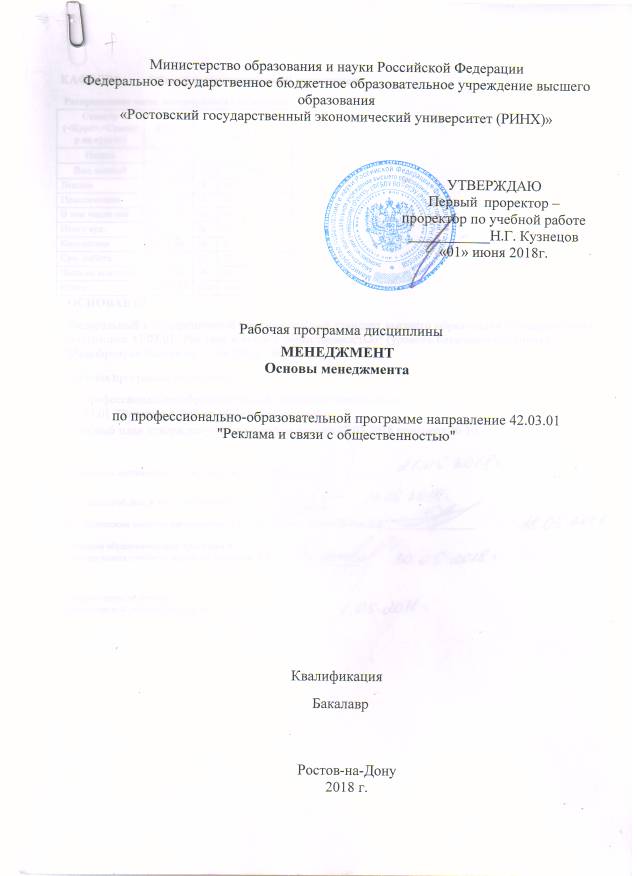 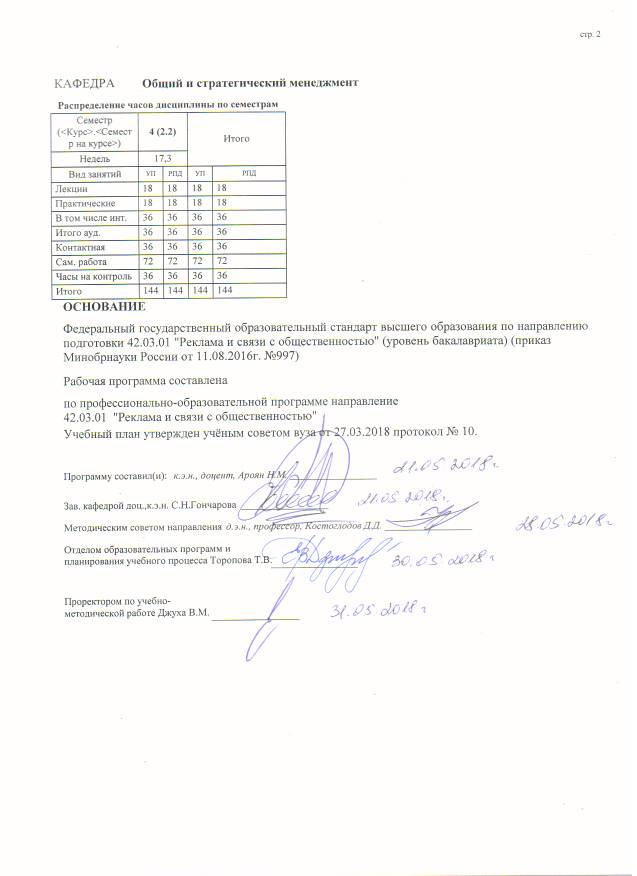 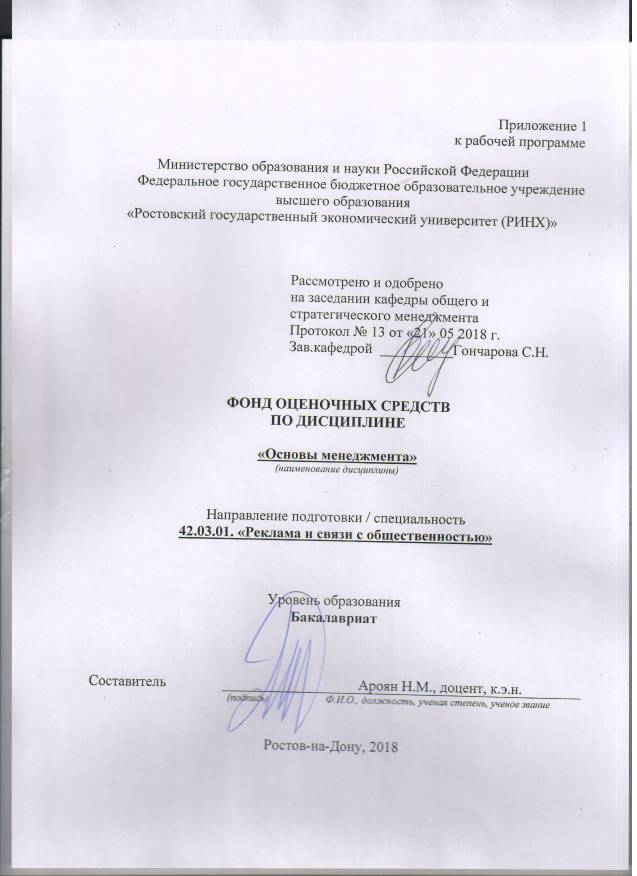 Оглавление1 Перечень компетенций с указанием этапов их формирования в процессе освоения образовательной программы	32 Описание показателей и критериев оценивания компетенций на различных этапах их формирования, описание шкал оценивания	33 Типовые контрольные задания или иные материалы, необходимые для оценки знаний, умений, навыков и (или) опыта деятельности, характеризующих этапы формирования компетенций в процессе освоения образовательной программы	54 Методические материалы, определяющие процедуры оценивания знаний, умений, навыков и (или) опыта деятельности, характеризующих этапы формирования компетенций.................................................................................................................................221 Перечень компетенций с указанием этапов их формирования в процессе освоения образовательной программы1.1 Перечень компетенций с указанием этапов их формирования представлен в п. 3. «Требования к результатам освоения дисциплины» рабочей программы дисциплины. 2 Описание показателей и критериев оценивания компетенций на различных этапах их формирования, описание шкал оценивания2.1 Показатели и критерии оценивания компетенций:  2.2 Шкалы оценивания:   Текущий контроль успеваемости и промежуточная аттестация осуществляется в рамках накопительной балльно-рейтинговой системы в 100-балльной шкале:- 84-100 баллов (оценка «отлично») - изложенный материал фактически верен, наличие глубоких исчерпывающих знаний в объеме пройденной программы дисциплины в соответствии с поставленными программой курса целями и задачами обучения; правильные, уверенные действия по применению полученных знаний на практике, грамотное и логически стройное изложение материала при ответе, усвоение основной и знакомство с дополнительной литературой;- 67-83 баллов (оценка «хорошо») - наличие твердых и достаточно полных знаний в объеме пройденной программы дисциплины в соответствии с целями обучения, правильные действия по применению знаний на практике, четкое изложение материала, допускаются отдельные логические и стилистические погрешности, обучающийся  усвоил основную литературу, рекомендованную в рабочей программе дисциплины;- 50-66 баллов (оценка удовлетворительно) - наличие твердых знаний в объеме пройденного курса в соответствии с целями обучения, изложение ответов с отдельными ошибками, уверенно исправленными после дополнительных вопросов; правильные в целом действия по применению знаний на практике;- 0-49 баллов (оценка неудовлетворительно) - ответы не связаны с вопросами, наличие грубых ошибок в ответе, непонимание сущности излагаемого вопроса, неумение применять знания на практике, неуверенность и неточность ответов на дополнительные и наводящие вопросы».3 Типовые контрольные задания или иные материалы, необходимые для оценки знаний, умений, навыков и (или) опыта деятельности, характеризующих этапы формирования компетенций в процессе освоения образовательной программыМИНИСТЕРСТВО ОБРАЗОВАНИЯ И НАУКИ РФфедеральное государственное бюджетное образовательное учреждениевысшего профессионального образования«Ростовский государственный экономический университет (РИНХ)»(ФГБОУ ВО «РГЭУ (РИНХ)»)ФАКУЛЬТЕТ МЕНЕДЖМЕНТА И ПРЕДПРИНИМАТЕЛЬСТВАКафедра «ОБЩЕГО И СТРАТЕГИЧЕСКОГО МЕНЕДЖМЕНТА»Б3.Б.3.1 «Основы менеджмента»ЭКЗАМЕНАЦИОННЫЙ БИЛЕТ №1Сущность понятия «управление». Виды управления.Теория ожидания В. ВрумаОпределение организации как объекта управления. Заведующий кафедрой __________________________  С.Н. ГончароваЭкзаменатор                  __________________________   Н.М. Ароян«01» сентября 2018МИНИСТЕРСТВО ОБРАЗОВАНИЯ И НАУКИ РФфедеральное государственное бюджетное образовательное учреждениевысшего профессионального образования«Ростовский государственный экономический университет (РИНХ)»(ФГБОУ ВО «РГЭУ (РИНХ)»)ФАКУЛЬТЕТ МЕНЕДЖМЕНТА И ПРЕДПРИНИМАТЕЛЬСТВАКафедра «ОБЩЕГО И СТРАТЕГИЧЕСКОГО МЕНЕДЖМЕНТА»Б3.Б.3.1 «Основы менеджмента»ЭКЗАМЕНАЦИОННЫЙ БИЛЕТ №2Сущность менеджмента. Менеджмент и управление. Модели принятия решений в менеджменте.Эффективное распределение полномочий. Заведующий кафедрой __________________________  С.Н. ГончароваЭкзаменатор                  __________________________   Н.М. Ароян «01» сентября 2018МИНИСТЕРСТВО ОБРАЗОВАНИЯ И НАУКИ РФфедеральное государственное бюджетное образовательное учреждениевысшего профессионального образования«Ростовский государственный экономический университет (РИНХ)»(ФГБОУ ВО «РГЭУ (РИНХ)»)ФАКУЛЬТЕТ МЕНЕДЖМЕНТА И ПРЕДПРИНИМАТЕЛЬСТВАКафедра «ОБЩЕГО И СТРАТЕГИЧЕСКОГО МЕНЕДЖМЕНТА»Б3.Б.3.1 «Основы менеджмента»ЭКЗАМЕНАЦИОННЫЙ БИЛЕТ №3Цели и задачи менеджмента. Процессный подход в управлении организации и его сущность. Определение функции контроля в менеджменте.Заведующий кафедрой __________________________  С.Н. ГончароваЭкзаменатор                  __________________________   Н.М. Ароян«01» сентября 2018МИНИСТЕРСТВО ОБРАЗОВАНИЯ И НАУКИ РФфедеральное государственное бюджетное образовательное учреждениевысшего профессионального образования«Ростовский государственный экономический университет (РИНХ)»(ФГБОУ ВО «РГЭУ (РИНХ)»)ФАКУЛЬТЕТ МЕНЕДЖМЕНТА И ПРЕДПРИНИМАТЕЛЬСТВАКафедра «ОБЩЕГО И СТРАТЕГИЧЕСКОГО МЕНЕДЖМЕНТА»Б3.Б.3.1 «Основы менеджмента»ЭКЗАМЕНАЦИОННЫЙ БИЛЕТ №4Цели и задачи менеджмента. Внешняя среда организации: факторы макро- и микросреды.  Теория иерархии потребностей А. Маслоу  Заведующий кафедрой __________________________  С.Н. ГончароваЭкзаменатор                  __________________________   Н.М. Ароян«01» сентября 2018МИНИСТЕРСТВО ОБРАЗОВАНИЯ И НАУКИ РФфедеральное государственное бюджетное образовательное учреждениевысшего профессионального образования«Ростовский государственный экономический университет (РИНХ)»(ФГБОУ ВО «РГЭУ (РИНХ)»)ФАКУЛЬТЕТ МЕНЕДЖМЕНТА И ПРЕДПРИНИМАТЕЛЬСТВАКафедра «ОБЩЕГО И СТРАТЕГИЧЕСКОГО МЕНЕДЖМЕНТА»Б3.Б.3.1 «Основы менеджмента»ЭКЗАМЕНАЦИОННЫЙ БИЛЕТ №5Принципы менеджмента.  Сущность и основные аспекты коммуникаций в организации. Типы руководителей.Заведующий кафедрой __________________________  С.Н. ГончароваЭкзаменатор                  __________________________   Н.М. Ароян«01» сентября 2018МИНИСТЕРСТВО ОБРАЗОВАНИЯ И НАУКИ РФфедеральное государственное бюджетное образовательное учреждениевысшего профессионального образования«Ростовский государственный экономический университет (РИНХ)»(ФГБОУ ВО «РГЭУ (РИНХ)»)ФАКУЛЬТЕТ МЕНЕДЖМЕНТА И ПРЕДПРИНИМАТЕЛЬСТВАКафедра «ОБЩЕГО И СТРАТЕГИЧЕСКОГО МЕНЕДЖМЕНТА»Б3.Б.3.1 «Основы менеджмента»ЭКЗАМЕНАЦИОННЫЙ БИЛЕТ №6Исторические предпосылки менеджмента. Сущность функции организации в менеджменте. Теория ERG К. Альдерфера  и двухфакторная теория Ф. Герцберга. Заведующий кафедрой __________________________  С.Н. ГончароваЭкзаменатор                  __________________________   Н.М. Ароян«01» сентября 2018МИНИСТЕРСТВО ОБРАЗОВАНИЯ И НАУКИ РФфедеральное государственное бюджетное образовательное учреждениевысшего профессионального образования«Ростовский государственный экономический университет (РИНХ)»(ФГБОУ ВО «РГЭУ (РИНХ)»)ФАКУЛЬТЕТ МЕНЕДЖМЕНТА И ПРЕДПРИНИМАТЕЛЬСТВАКафедра «ОБЩЕГО И СТРАТЕГИЧЕСКОГО МЕНЕДЖМЕНТА»Б3.Б.3.1 «Основы менеджмента»ЭКЗАМЕНАЦИОННЫЙ БИЛЕТ №7Формирование школы научного менеджмента. Характеристики организаций.  Коммуникационный процесс в организации.Заведующий кафедрой __________________________  С.Н. Гончарова Экзаменатор                  __________________________   Н.М. Ароян«01» сентября 2018МИНИСТЕРСТВО ОБРАЗОВАНИЯ И НАУКИ РФфедеральное государственное бюджетное образовательное учреждениевысшего профессионального образования«Ростовский государственный экономический университет (РИНХ)»(ФГБОУ ВО «РГЭУ (РИНХ)»)ФАКУЛЬТЕТ МЕНЕДЖМЕНТА И ПРЕДПРИНИМАТЕЛЬСТВАКафедра «ОБЩЕГО И СТРАТЕГИЧЕСКОГО МЕНЕДЖМЕНТА»Б3.Б.3.1 «Основы менеджмента»ЭКЗАМЕНАЦИОННЫЙ БИЛЕТ №8Административно-классическая школа управления.Природа и характеристика управленческого решения.  Теория справедливости С. Адамса.Заведующий кафедрой __________________________  С.Н. ГончароваЭкзаменатор                  __________________________   Н.М. Ароян«01» сентября 2018МИНИСТЕРСТВО ОБРАЗОВАНИЯ И НАУКИ РФфедеральное государственное бюджетное образовательное учреждениевысшего профессионального образования«Ростовский государственный экономический университет (РИНХ)»(ФГБОУ ВО «РГЭУ (РИНХ)»)ФАКУЛЬТЕТ МЕНЕДЖМЕНТА И ПРЕДПРИНИМАТЕЛЬСТВАКафедра «ОБЩЕГО И СТРАТЕГИЧЕСКОГО МЕНЕДЖМЕНТА»Б3.Б.3.1 «Основы менеджмента»ЭКЗАМЕНАЦИОННЫЙ БИЛЕТ №10Принципы управления по А. Файолю.Теория иерархии потребностей А. Маслоу.  Стили руководства в системе менеджмента.Заведующий кафедрой __________________________  С.Н. Гончарова Экзаменатор                  __________________________   Н.М. Ароян«01» сентября 2018МИНИСТЕРСТВО ОБРАЗОВАНИЯ И НАУКИ РФфедеральное государственное бюджетное образовательное учреждениевысшего профессионального образования«Ростовский государственный экономический университет (РИНХ)»(ФГБОУ ВО «РГЭУ (РИНХ)»)ФАКУЛЬТЕТ МЕНЕДЖМЕНТА И ПРЕДПРИНИМАТЕЛЬСТВАКафедра «ОБЩЕГО И СТРАТЕГИЧЕСКОГО МЕНЕДЖМЕНТА»Б3.Б.3.1 «Основы менеджмента»ЭКЗАМЕНАЦИОННЫЙ БИЛЕТ №11Школа человеческих отношений. Понятие системы менеджмента. Объект и субъект управления.Виды коммуникаций в организации. Заведующий кафедрой __________________________  С.Н. ГончароваЭкзаменатор                  __________________________   Н.М. Ароян«01» сентября 2018МИНИСТЕРСТВО ОБРАЗОВАНИЯ И НАУКИ РФфедеральное государственное бюджетное образовательное учреждениевысшего профессионального образования«Ростовский государственный экономический университет (РИНХ)»(ФГБОУ ВО «РГЭУ (РИНХ)»)ФАКУЛЬТЕТ МЕНЕДЖМЕНТА И ПРЕДПРИНИМАТЕЛЬСТВАКафедра «ОБЩЕГО И СТРАТЕГИЧЕСКОГО МЕНЕДЖМЕНТА»Б3.Б.3.1 «Основы менеджмента»ЭКЗАМЕНАЦИОННЫЙ БИЛЕТ №12Школа поведенческих наук (бихевиористский подход).Сущность, функции, выгоды и виды планирования. Коммуникационные стили в управлении. Заведующий кафедрой __________________________  С.Н. ГончароваЭкзаменатор                  __________________________   Н.М. Ароян«01» сентября 2018МИНИСТЕРСТВО ОБРАЗОВАНИЯ И НАУКИ РФфедеральное государственное бюджетное образовательное учреждениевысшего профессионального образования«Ростовский государственный экономический университет (РИНХ)»(ФГБОУ ВО «РГЭУ (РИНХ)»)ФАКУЛЬТЕТ МЕНЕДЖМЕНТА И ПРЕДПРИНИМАТЕЛЬСТВАКафедра «ОБЩЕГО И СТРАТЕГИЧЕСКОГО МЕНЕДЖМЕНТА»Б3.Б.3.1 «Основы менеджмента»ЭКЗАМЕНАЦИОННЫЙ БИЛЕТ №13Количественная школа управления. Внутренняя среда организации и ее факторы.  Сущность функции организации в менеджменте. Заведующий кафедрой __________________________  С.Н. ГончароваЭкзаменатор                  __________________________   Н.М. Ароян«01» сентября 2018МИНИСТЕРСТВО ОБРАЗОВАНИЯ И НАУКИ РФфедеральное государственное бюджетное образовательное учреждениевысшего профессионального образования«Ростовский государственный экономический университет (РИНХ)»(ФГБОУ ВО «РГЭУ (РИНХ)»)ФАКУЛЬТЕТ МЕНЕДЖМЕНТА И ПРЕДПРИНИМАТЕЛЬСТВАКафедра «ОБЩЕГО И СТРАТЕГИЧЕСКОГО МЕНЕДЖМЕНТА»Б3.Б.3.1 «Основы менеджмента»ЭКЗАМЕНАЦИОННЫЙ БИЛЕТ №14Процессный подход, его сущность. Делегирование, ответственность и полномочия. Природа и сущность власти и влияния. Заведующий кафедрой __________________________  С.Н. Гончарова Экзаменатор                  __________________________   Н.М. Ароян«01» сентября 2018МИНИСТЕРСТВО ОБРАЗОВАНИЯ И НАУКИ РФфедеральное государственное бюджетное образовательное учреждениевысшего профессионального образования«Ростовский государственный экономический университет (РИНХ)»(ФГБОУ ВО «РГЭУ (РИНХ)»)ФАКУЛЬТЕТ МЕНЕДЖМЕНТА И ПРЕДПРИНИМАТЕЛЬСТВАКафедра «ОБЩЕГО И СТРАТЕГИЧЕСКОГО МЕНЕДЖМЕНТА»Б3.Б.3.1 «Основы менеджмента»ЭКЗАМЕНАЦИОННЫЙ БИЛЕТ №15Системный подход в управлении.Основы и процесс мотивации. Особенности менеджмента и лидерства.Заведующий кафедрой __________________________  С.Н. ГончароваЭкзаменатор                  __________________________   Н.М. Ароян «01» сентября 2018МИНИСТЕРСТВО ОБРАЗОВАНИЯ И НАУКИ РФфедеральное государственное бюджетное образовательное учреждениевысшего профессионального образования«Ростовский государственный экономический университет (РИНХ)»(ФГБОУ ВО «РГЭУ (РИНХ)»)ФАКУЛЬТЕТ МЕНЕДЖМЕНТА И ПРЕДПРИНИМАТЕЛЬСТВАКафедра «ОБЩЕГО И СТРАТЕГИЧЕСКОГО МЕНЕДЖМЕНТА»Б3.Б.3.1 «Основы менеджмента»ЭКЗАМЕНАЦИОННЫЙ БИЛЕТ №16Ситуационный подход в менеджменте. Процесс принятия решения в управлении организации. Модель Портера-Лоулера  Заведующий кафедрой __________________________  С.Н. ГончароваЭкзаменатор                  __________________________   Н.М. Ароян«01» сентября 2018МИНИСТЕРСТВО ОБРАЗОВАНИЯ И НАУКИ РФфедеральное государственное бюджетное образовательное учреждениевысшего профессионального образования«Ростовский государственный экономический университет (РИНХ)»(ФГБОУ ВО «РГЭУ (РИНХ)»)ФАКУЛЬТЕТ МЕНЕДЖМЕНТА И ПРЕДПРИНИМАТЕЛЬСТВАКафедра «ОБЩЕГО И СТРАТЕГИЧЕСКОГО МЕНЕДЖМЕНТА»Б3.Б.3.1 «Основы менеджмента»ЭКЗАМЕНАЦИОННЫЙ БИЛЕТ №17Современный российский менеджмент, его особенности. Взаимосвязь факторов внешней и внутренней среды организации.  Характеристика целей организации. Заведующий кафедрой __________________________  С.Н. Гончарова Экзаменатор                  __________________________   Н.М. Ароян«01» сентября 2018МИНИСТЕРСТВО ОБРАЗОВАНИЯ И НАУКИ РФфедеральное государственное бюджетное образовательное учреждениевысшего профессионального образования«Ростовский государственный экономический университет (РИНХ)»(ФГБОУ ВО «РГЭУ (РИНХ)»)ФАКУЛЬТЕТ МЕНЕДЖМЕНТА И ПРЕДПРИНИМАТЕЛЬСТВАКафедра «ОБЩЕГО И СТРАТЕГИЧЕСКОГО МЕНЕДЖМЕНТА»Б3.Б.3.1 «Основы менеджмента»ЭКЗАМЕНАЦИОННЫЙ БИЛЕТ №18Формальные и  неформальные организации.  Методы принятия решения в менеджменте.  Теория приобретенных потребностей Д. МакКлелланда  Заведующий кафедрой __________________________  С.Н. ГончароваЭкзаменатор                  __________________________   Н.М. Ароян«01» сентября 2018Критерии оценки: - 84-100 баллов (оценка «отлично») - изложенный материал фактически верен, наличие глубоких исчерпывающих знаний в объеме пройденной программы дисциплины в соответствии с поставленными программой курса целями и задачами обучения; правильные, уверенные действия по применению полученных знаний на практике, грамотное и логически стройное изложение материала при ответе, усвоение основной и знакомство с дополнительной литературой;- 67-83 баллов (оценка «хорошо») - наличие твердых и достаточно полных знаний в объеме пройденной программы дисциплины в соответствии с целями обучения, правильные действия по применению знаний на практике, четкое изложение материала, допускаются отдельные логические и стилистические погрешности, обучающийся  усвоил основную литературу, рекомендованную в рабочей программе дисциплины;- 50-66 баллов (оценка удовлетворительно) - наличие твердых знаний в объеме пройденного курса в соответствии с целями обучения, изложение ответов с отдельными ошибками, уверенно исправленными после дополнительных вопросов; правильные в целом действия по применению знаний на практике;- 0-49 баллов (оценка неудовлетворительно) - ответы не связаны с вопросами, наличие грубых ошибок в ответе, непонимание сущности излагаемого вопроса, неумение применять знания на практике, неуверенность и неточность ответов на дополнительные и наводящие вопросы».Оформление задания для  деловой (ролевой) игрыМинистерство образования и науки Российской ФедерацииФедеральное государственное бюджетное образовательное учреждение высшего образования«Ростовский государственный экономический университет (РИНХ)»Кафедра общего и стратегического менеджментаДеловая (ролевая) играпо дисциплине  «Основы менеджмента»Тема 3.1 «Принятие решений в менеджменте»(проблема, ситуация)  Цель деловой игрыРазработка алгоритма решения управленческих проблем.Формирование навыков коллективной выработки решений. 2 Концепция игры Как известно, искусство менеджера заключается в том, чтобы своевременно предусматривать проблемы и своевременно наметить и реализовать пути решения их. Задание заключается в том, чтобы определить последовательность выполнения менеджером действий, отмеченных в бланке участника игры.На бланке участника игры в №3 «Индивидуальная оценка» пометить очередность действий при решении проблем от №1 к № 18. При групповой работе то же самое обозначение проставьте в №.4 «Групповая оценка». После объявления руководителем игры эталонной последовательности действий и заполнения № 5 «Эталон» рассчитайте и заполните гр.6-8. Бланк участника игры.где 1 - № по порядку; 2 - наименование действия (этапов) принятия управленческого решения;3 - индивидуальная оценка;4 - групповая оценка;5 - эталон;6 - индивидуальная ошибка; 7 - групповая ошибка;8 - отклонение индивидуальной ошибки от групповой. 3 Роли: - Руководитель; - лидер;- менеджер. 4 Ожидаемый(е)  результат (ы)В правильном порядке расположить этапы принятия решений.5 Программа проведения и/или методические рекомендации по подготовке и проведениюРуководитель игры ставит задание на игру, объясняет ее исходные условия и задания участнику. Каждый участник игры принимает самостоятельное решение относительно разработки АРУП, вырабатывает собственное мнение на основе практического опыта решения проблем. Каждая команда путем взаимных консультаций вырабатывает общую идею относительно разработки АРУП. Один из членов команды (ситуативный лидер) докладывает и отстаивает мнение своей команды.Из 18 действий, отмеченных в бланке участника, нужно последовательно составить алгоритм решения управленческих проблем, для чего необходимо пронумеровать действия порядковыми номерами от 1 до 18; сначала каждый игрок принимает решение самостоятельно, без каких-либо консультаций с другими игроками. На все непонятные вопросы отвечает только руководитель игры. Каждый игрок об окончании работы сообщает поднятой рукой; потом все игроки разделяются на команды с 5-7 человек и в свободном обмене мнениями (в команде) вырабатывают общее коллективное мнение относительно АРУП. Команды не обмениваются мнениями между собой. Об окончании выполнения задания сообщается поднятием руки; представитель команды, докладывая групповое решение, имеет право защищать его логическими доказательствами; руководитель игры фиксирует время принятия как индивидуальных, так и групповых решений.Критерии оценивания:   - оценка «зачтено» выставляется студенту, если  в правильном порядке расположил этапы принятия решений; - оценка «не зачтено» если не верно выполнено задание. Составитель ________________________ Н.М. Ароян(подпись)«____»__________________20     г. Оформление задания для кейс-задачиМинистерство образования и науки Российской ФедерацииФедеральное государственное бюджетное образовательное учреждение высшего образования«Ростовский государственный экономический университет (РИНХ)»Кафедра общего и стратегического менеджментаКейс-задачапо дисциплине  «Основы менеджмента»Тема 3.3. «Мотивация деятельности человека в организации»Задание: - продумайте  и составьте  мотивационную беседу с  сотрудником Петровой А.К. на проявление инициативы в общении с покупателями.Описание ситуации: Продавец Петрова А.К. работает в отделе один год. За время работы ей удалось в достаточной мере освоить ассортимент отдела, установить доброжелательные отношения с коллективом сотрудников. По характеру спокойная, уравновешенная. К работе относится ответственно, проявляет желание работать в магазине. Однако в общении с покупателями инициативы не проявляет. Реагирует на вопросы, просьбы о помощи в выборе товара, доброжелательна, но старается свести это общение к минимуму. С большей увлеченностью занимается расстановкой товара, поддержанием чистоты и порядка в торговом зале, в связи с чем потенциальные покупатели часто остаются без внимания продавца и уходят.Инструкция и/или методические рекомендации по выполнениюНа сотрудницу подобного типа воздействие эффективнее как раз материальное. Нужно будет в цифрах наглядно показать, что ее результаты ниже остальных и предупредить о возможном депремировании. Затем депремировать небольшой суммой и по нарастающей. Если не даст результатов, то после третьего депремирования - увольнение. На самом деле такие сотрудники очень интровертны, в общении безынициативны. И хоть в испытательном периоде показывают большое рвение и высокие результаты, продажи весьма сложно даются. Им лучше будет проявить себя в сфере консультирования, психологии.Критерии оценки: - оценка «зачтено» выставляется студенту, если  верно перечислил материальные и нематериальныестимулы; - оценка «не зачтено» не сумел охарактеризовать мотивы и стимулы людей. Составитель ________________________ Н.М. Ароян(подпись)«____»__________________20     г. Оформление комплекта заданий для контрольной работыМинистерство образования и науки Российской ФедерацииФедеральное государственное бюджетное образовательное учреждение высшего образования«Ростовский государственный экономический университет (РИНХ)»Кафедра общего и стратегического менеджмента(наименование кафедры)Комплект заданий для контрольной работыпо дисциплине  «Основы менеджмента»(наименование дисциплины)Модуль 2 (тема) «Управление организацией»Вариант 1 Задание 1.  Охарактеризовать научную школу управления. Описать идеи Тейлора, Ганта и Форда.Задание 2. Описать школу административного управления (классическая). Выделить 14 принципов Файоля.Вариант 2 Задание 1  Охарактеризовать школу человеческих отношений и поведенческих наук. Нарисовать пирамиду потребностей Маслоу. Перечислить главные потребности Альдерфера. Выделить две группы потребностей Герцберга.Задание 2.  Описать главные идеи количественной школы управления. Модуль 3 «Функции менеджмента»Вариант 1 Задание 1  Планирование как базовая функция менеджмента.Задание 2.  Организация реализации принятого решения.Вариант 2 Задание 1 . Мотивация персонала организацииЗадание 2.  Контроль принятого решения.Критерии оценки: - оценка «зачтено» выставляется студенту, если  верно ответил на все вопросы; - оценка «не зачтено», если студент  не сумел ответить на вопросыСоставитель ________________________ Н.М. Ароян                                                                       (подпись)                 «____»__________________20     г.Оформление тем для курсовых работ/ проектов(эссе, рефератов, докладов, сообщений)Министерство образования и науки Российской ФедерацииФедеральное государственное бюджетное образовательное учреждение высшего образования«Ростовский государственный экономический университет (РИНХ)»Кафедра общего и стратегического менеджментаТемы рефератовпо дисциплине «Основы менеджмента»Контрольные вопросы:Система управления.Что такое менеджмент? Три системы менеджмента.Кто такой менеджер? Чем они отличаются от других специалистов?Требования к подготовке менеджеров. Предприниматель, менеджер и бизнесмен. Их сходства и различия. Что способствовало развитию и становлению менеджмента?Перечислите подходы к менеджменту. Охарактеризуйте любой из них.Школа менеджмента.Современные подходы к менеджменту. Что такое организация? Признаки организации. Виды организаций. Организация как система. Основные элементы. Внутренняя среда организации. Перечислите и охарактеризуйте её переменные.  Внешняя среда. Её характеристики.  Деловая среда. Перечислите и охарактеризуйте её переменные. Фоновая среда. Перечислите и охарактеризуйте её элементы. Что такое коммуникации? Классификация коммуникаций. Основные элементы процесса коммуникации. Этапы процесса коммуникации. Межличностные коммуникации. Их особенности. Преграды в межличностных коммуникациях. Что такое управленческое решение, его особенности.  Виды управленческих решений. Классификация решений по уровням управления.  Классификация решений в зависимости от субъекта управления. Ограничения при принятии решений.  Требования к принимаемым решениям.  Классический подход к принятию решений.  Модели и методы принятия решений. Планирование в организации. Принципы планирования. Виды планирования. Процесс планирования в организации. Основные этапы. Стратегическое планирование. Основные этапы. Состав и структура бизнес плана. Что такое организационные структуры, для чего они нужны? Элементы структуры организации. Принципы построения орг.структур. Типы орг.структур. Их характеристика.  Механистические оргструктуры.Органические оргструктуры. Что такое мотивация, мотив, потребность, стимул.  Внутренняя и внешняя мотивация. Процесс мотивации.  Содержательные теории мотивации. Процессуальные теории мотивации. Контроль как функция менеджмента. Содержание контроля.  Основные причины необходимости управленческого контроля. Виды контроля. (перечислить и охарактеризовать все виды) Технология контроля.  Основные ошибки руководителя при проведении контроля. Основные этапы процесса контроля. Понятие и сущность контроллинга.Личность как объект управления.Управление группой.Власть и личное влияние.Основы лидерства. Подходы к изучения лидерства.Стиль руководстваПонятие организационного конфликта.Виды организационных конфликтов.Управление конфликтами. Способы разрешения конфликтов.Сущность делового общения. Законы и основные приемы делового общения.Основные виды устного делового общения, их технология.Понятие риска в бизнесе. Классификация видов риска.64. Система управления рисками.65. Характер и основные методы изменений в организации. Методические рекомендации по написанию, требования к оформлению Критерии оценки:  оценка «отлично» выставляется студенту, если предложенная тема рассмотрена достаточно глубоко и иллюстрируется примерами; оценка «хорошо» если при полном раскрытии предложенной темы, имеются некоторые неточности; оценка «удовлетворительно» если предложенная тема рассмотрена частично; оценка «неудовлетворительно» если предложенная тема не раскрыта.- оценка «зачтено» выставляется студенту, если  есть свой взгляд на рассматриваемую проблему и даны обоснованные оценки выводам; - оценка «не зачтено» если студент не ориентируется в рассматриваемой проблематике. Составитель ________________________ Н.М. Ароян                                                                      (подпись)                 «____»__________________20     г. 4 Методические материалы, определяющие процедуры оценивания знаний, умений, навыков и (или) опыта деятельности, характеризующих этапы формирования компетенцийПроцедуры оценивания включают в себя текущий контроль и промежуточную аттестацию.Текущий контроль успеваемости проводится с использованием оценочных средств, представленных в п. 3 данного приложения. Результаты текущего контроля доводятся до сведения студентов до промежуточной аттестации.  	Промежуточная аттестация проводится в форме экзамена. Зачет проводится по расписанию зачетной сессии в письменном виде.  Количество вопросов в зачетном задании – 3.  Проверка ответов и объявление результатов производится в день зачета.  Результаты аттестации заносятся в экзаменационную ведомость и зачетную книжку студента. Студенты, не прошедшие промежуточную аттестацию по графику сессии, должны ликвидировать задолженность в установленном порядке. 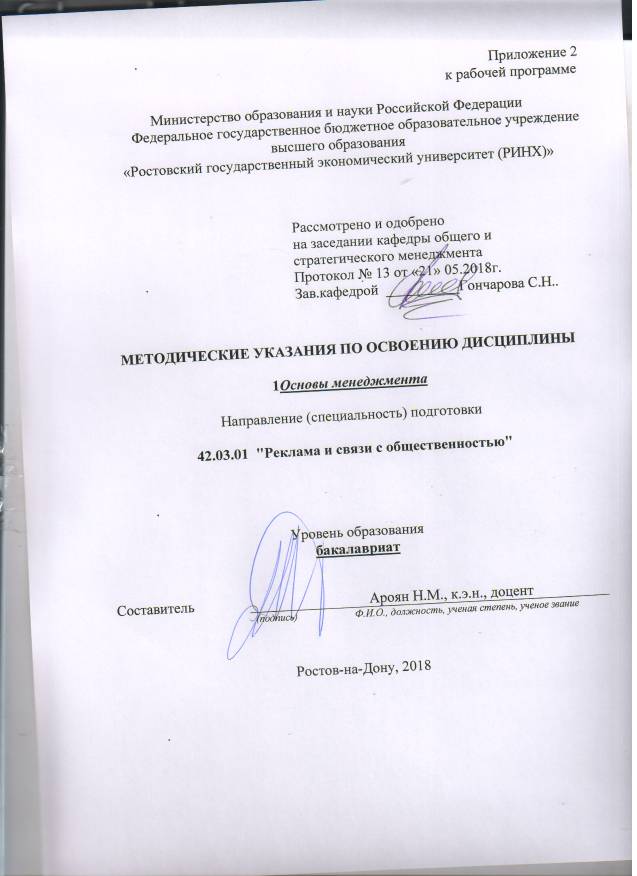 Методические  указания  по  освоению  «Основы менеджмента»адресованы  студентам  всех форм обучения.  Учебным планом по направлению подготовки 42.03.01  "Реклама и связи общественностью" предусмотрены следующие виды занятий:- лекции;- практические занятия;.В ходе лекционных занятий рассматриваются методы системного анализа и моделирования архитектуры предприятия, подготовка аналитических материалов для оценки мероприятий и выработки стратегических решений в области ИКТ, даются  рекомендации для самостоятельной работы и подготовке к практическим занятиям. В ходе практических занятий углубляются и закрепляются знания студентов  по  ряду  рассмотренных  на  лекциях  вопросов,  развиваются навыки  использования нормативные правовые документы в своей деятельности, анализа архитектуры предприятия, выбора рациональные ИС и ИКТ-решения для управления бизнесом, проектирования архитектуры электронного предприятия.При подготовке к практическим занятиям каждый студент должен:  – изучить рекомендованную учебную литературу;  – изучить конспекты лекций;  – подготовить ответы на все вопросы по изучаемой теме;  –письменно решить домашнее задание, рекомендованные преподавателем при изучении каждой темы.    По согласованию с  преподавателем  студент  может  подготовить реферат, доклад или сообщение по теме занятия. В процессе подготовки к практическим занятиям студенты  могут  воспользоваться  консультациями преподавателя.  Вопросы, не  рассмотренные  на  лекциях  и  практических занятиях, должны  быть  изучены  студентами  в  ходе  самостоятельной  работы. Контроль  самостоятельной  работы  студентов  над  учебной  программой курса  осуществляется  в  ходе   занятий методом  устного опроса  или  посредством  тестирования.  В  ходе  самостоятельной  работы  каждый  студент  обязан  прочитать  основную  и  по  возможности  дополнительную  литературу  по  изучаемой  теме,  дополнить  конспекты лекций  недостающим  материалом,  выписками  из  рекомендованных первоисточников.  Выделить  непонятные  термины,  найти  их  значение  в энциклопедических словарях.  При  реализации  различных  видов  учебной  работы  используются разнообразные (в т.ч. интерактивные) методы обучения, в частности:   - интерактивная доска для подготовки и проведения лекционных и семинарских занятий;  Для подготовки к занятиям, текущему контролю и промежуточной аттестации  студенты  могут  воспользоваться электронной библиотекой ВУЗа http://library.rsue.ru/ . Также обучающиеся могут  взять  на  дом необходимую  литературу  на  абонементе  вузовской библиотеки или воспользоваться читальными залами вуза.  УП: 42.03.01_1.plxУП: 42.03.01_1.plxУП: 42.03.01_1.plxстр. 3стр. 3Визирование РПД для исполнения в очередном учебном годуВизирование РПД для исполнения в очередном учебном годуОтдел образовательных программ и планирования учебного процесса Торопова Т.В. __________Рабочая программа пересмотрена, обсуждена и одобрена для исполнения в 2019-2020 учебном году на заседании кафедры Общий и стратегический менеджментЗав. кафедрой доц.,к.э.н. С.Н.Гончарова  _________________Программу составил(и):  к.э.н., доцент, Ароян Н.М. _________________Отдел образовательных программ и планирования учебного процесса Торопова Т.В. __________Рабочая программа пересмотрена, обсуждена и одобрена для исполнения в 2019-2020 учебном году на заседании кафедры Общий и стратегический менеджментЗав. кафедрой доц.,к.э.н. С.Н.Гончарова  _________________Программу составил(и):  к.э.н., доцент, Ароян Н.М. _________________Отдел образовательных программ и планирования учебного процесса Торопова Т.В. __________Рабочая программа пересмотрена, обсуждена и одобрена для исполнения в 2019-2020 учебном году на заседании кафедры Общий и стратегический менеджментЗав. кафедрой доц.,к.э.н. С.Н.Гончарова  _________________Программу составил(и):  к.э.н., доцент, Ароян Н.М. _________________Отдел образовательных программ и планирования учебного процесса Торопова Т.В. __________Рабочая программа пересмотрена, обсуждена и одобрена для исполнения в 2019-2020 учебном году на заседании кафедры Общий и стратегический менеджментЗав. кафедрой доц.,к.э.н. С.Н.Гончарова  _________________Программу составил(и):  к.э.н., доцент, Ароян Н.М. _________________Отдел образовательных программ и планирования учебного процесса Торопова Т.В. __________Рабочая программа пересмотрена, обсуждена и одобрена для исполнения в 2019-2020 учебном году на заседании кафедры Общий и стратегический менеджментЗав. кафедрой доц.,к.э.н. С.Н.Гончарова  _________________Программу составил(и):  к.э.н., доцент, Ароян Н.М. _________________Визирование РПД для исполнения в очередном учебном годуВизирование РПД для исполнения в очередном учебном годуОтдел образовательных программ и планирования учебного процесса Торопова Т.В. __________Рабочая программа пересмотрена, обсуждена и одобрена для исполнения в 2020-2021 учебном году на заседании кафедры Общий и стратегический менеджментЗав. кафедрой доц.,к.э.н. С.Н.Гончарова  _________________Программу составил(и):  к.э.н., доцент, Ароян Н.М. _________________Отдел образовательных программ и планирования учебного процесса Торопова Т.В. __________Рабочая программа пересмотрена, обсуждена и одобрена для исполнения в 2020-2021 учебном году на заседании кафедры Общий и стратегический менеджментЗав. кафедрой доц.,к.э.н. С.Н.Гончарова  _________________Программу составил(и):  к.э.н., доцент, Ароян Н.М. _________________Отдел образовательных программ и планирования учебного процесса Торопова Т.В. __________Рабочая программа пересмотрена, обсуждена и одобрена для исполнения в 2020-2021 учебном году на заседании кафедры Общий и стратегический менеджментЗав. кафедрой доц.,к.э.н. С.Н.Гончарова  _________________Программу составил(и):  к.э.н., доцент, Ароян Н.М. _________________Отдел образовательных программ и планирования учебного процесса Торопова Т.В. __________Рабочая программа пересмотрена, обсуждена и одобрена для исполнения в 2020-2021 учебном году на заседании кафедры Общий и стратегический менеджментЗав. кафедрой доц.,к.э.н. С.Н.Гончарова  _________________Программу составил(и):  к.э.н., доцент, Ароян Н.М. _________________Отдел образовательных программ и планирования учебного процесса Торопова Т.В. __________Рабочая программа пересмотрена, обсуждена и одобрена для исполнения в 2020-2021 учебном году на заседании кафедры Общий и стратегический менеджментЗав. кафедрой доц.,к.э.н. С.Н.Гончарова  _________________Программу составил(и):  к.э.н., доцент, Ароян Н.М. _________________Визирование РПД для исполнения в очередном учебном годуВизирование РПД для исполнения в очередном учебном годуОтдел образовательных программ и планирования учебного процесса Торопова Т.В. __________Рабочая программа пересмотрена, обсуждена и одобрена для исполнения в 2021-2022 учебном году на заседании кафедры Общий и стратегический менеджментЗав. кафедрой: доц.,к.э.н. С.Н.Гончарова  _________________Программу составил(и):  к.э.н., доцент, Ароян Н.М. _________________Отдел образовательных программ и планирования учебного процесса Торопова Т.В. __________Рабочая программа пересмотрена, обсуждена и одобрена для исполнения в 2021-2022 учебном году на заседании кафедры Общий и стратегический менеджментЗав. кафедрой: доц.,к.э.н. С.Н.Гончарова  _________________Программу составил(и):  к.э.н., доцент, Ароян Н.М. _________________Отдел образовательных программ и планирования учебного процесса Торопова Т.В. __________Рабочая программа пересмотрена, обсуждена и одобрена для исполнения в 2021-2022 учебном году на заседании кафедры Общий и стратегический менеджментЗав. кафедрой: доц.,к.э.н. С.Н.Гончарова  _________________Программу составил(и):  к.э.н., доцент, Ароян Н.М. _________________Отдел образовательных программ и планирования учебного процесса Торопова Т.В. __________Рабочая программа пересмотрена, обсуждена и одобрена для исполнения в 2021-2022 учебном году на заседании кафедры Общий и стратегический менеджментЗав. кафедрой: доц.,к.э.н. С.Н.Гончарова  _________________Программу составил(и):  к.э.н., доцент, Ароян Н.М. _________________Отдел образовательных программ и планирования учебного процесса Торопова Т.В. __________Рабочая программа пересмотрена, обсуждена и одобрена для исполнения в 2021-2022 учебном году на заседании кафедры Общий и стратегический менеджментЗав. кафедрой: доц.,к.э.н. С.Н.Гончарова  _________________Программу составил(и):  к.э.н., доцент, Ароян Н.М. _________________Визирование РПД для исполнения в очередном учебном годуВизирование РПД для исполнения в очередном учебном годуОтдел образовательных программ и планирования учебного процесса Торопова Т.В. __________Рабочая программа пересмотрена, обсуждена и одобрена для исполнения в 2022-2023 учебном году на заседании кафедры Общий и стратегический менеджментЗав. кафедрой: доц.,к.э.н. С.Н.Гончарова  _________________Программу составил(и):  к.э.н., доцент, Ароян Н.М. _________________Отдел образовательных программ и планирования учебного процесса Торопова Т.В. __________Рабочая программа пересмотрена, обсуждена и одобрена для исполнения в 2022-2023 учебном году на заседании кафедры Общий и стратегический менеджментЗав. кафедрой: доц.,к.э.н. С.Н.Гончарова  _________________Программу составил(и):  к.э.н., доцент, Ароян Н.М. _________________Отдел образовательных программ и планирования учебного процесса Торопова Т.В. __________Рабочая программа пересмотрена, обсуждена и одобрена для исполнения в 2022-2023 учебном году на заседании кафедры Общий и стратегический менеджментЗав. кафедрой: доц.,к.э.н. С.Н.Гончарова  _________________Программу составил(и):  к.э.н., доцент, Ароян Н.М. _________________Отдел образовательных программ и планирования учебного процесса Торопова Т.В. __________Рабочая программа пересмотрена, обсуждена и одобрена для исполнения в 2022-2023 учебном году на заседании кафедры Общий и стратегический менеджментЗав. кафедрой: доц.,к.э.н. С.Н.Гончарова  _________________Программу составил(и):  к.э.н., доцент, Ароян Н.М. _________________Отдел образовательных программ и планирования учебного процесса Торопова Т.В. __________Рабочая программа пересмотрена, обсуждена и одобрена для исполнения в 2022-2023 учебном году на заседании кафедры Общий и стратегический менеджментЗав. кафедрой: доц.,к.э.н. С.Н.Гончарова  _________________Программу составил(и):  к.э.н., доцент, Ароян Н.М. _________________УП: 42.03.01_1.plxУП: 42.03.01_1.plxУП: 42.03.01_1.plxУП: 42.03.01_1.plxУП: 42.03.01_1.plxстр. 41. ЦЕЛИ ОСВОЕНИЯ ДИСЦИПЛИНЫ1. ЦЕЛИ ОСВОЕНИЯ ДИСЦИПЛИНЫ1. ЦЕЛИ ОСВОЕНИЯ ДИСЦИПЛИНЫ1. ЦЕЛИ ОСВОЕНИЯ ДИСЦИПЛИНЫ1. ЦЕЛИ ОСВОЕНИЯ ДИСЦИПЛИНЫ1. ЦЕЛИ ОСВОЕНИЯ ДИСЦИПЛИНЫ1. ЦЕЛИ ОСВОЕНИЯ ДИСЦИПЛИНЫ1. ЦЕЛИ ОСВОЕНИЯ ДИСЦИПЛИНЫ1. ЦЕЛИ ОСВОЕНИЯ ДИСЦИПЛИНЫ1. ЦЕЛИ ОСВОЕНИЯ ДИСЦИПЛИНЫ1. ЦЕЛИ ОСВОЕНИЯ ДИСЦИПЛИНЫ1. ЦЕЛИ ОСВОЕНИЯ ДИСЦИПЛИНЫ1.1Цели освоения дисциплины: вооружение специалиста знаниями по управлению деловой организацией в условиях рынка, а также основными приемами работы менедженте.Цели освоения дисциплины: вооружение специалиста знаниями по управлению деловой организацией в условиях рынка, а также основными приемами работы менедженте.Цели освоения дисциплины: вооружение специалиста знаниями по управлению деловой организацией в условиях рынка, а также основными приемами работы менедженте.Цели освоения дисциплины: вооружение специалиста знаниями по управлению деловой организацией в условиях рынка, а также основными приемами работы менедженте.Цели освоения дисциплины: вооружение специалиста знаниями по управлению деловой организацией в условиях рынка, а также основными приемами работы менедженте.Цели освоения дисциплины: вооружение специалиста знаниями по управлению деловой организацией в условиях рынка, а также основными приемами работы менедженте.Цели освоения дисциплины: вооружение специалиста знаниями по управлению деловой организацией в условиях рынка, а также основными приемами работы менедженте.Цели освоения дисциплины: вооружение специалиста знаниями по управлению деловой организацией в условиях рынка, а также основными приемами работы менедженте.Цели освоения дисциплины: вооружение специалиста знаниями по управлению деловой организацией в условиях рынка, а также основными приемами работы менедженте.Цели освоения дисциплины: вооружение специалиста знаниями по управлению деловой организацией в условиях рынка, а также основными приемами работы менедженте.Цели освоения дисциплины: вооружение специалиста знаниями по управлению деловой организацией в условиях рынка, а также основными приемами работы менедженте.1.2Задачи:дать представление о системе управления, развитии теории и практики менеджмента;приобретение теоретических знаний о моделях и методах принятий управленческих решений;приобретение навыков в управлении различными видами организаций.Задачи:дать представление о системе управления, развитии теории и практики менеджмента;приобретение теоретических знаний о моделях и методах принятий управленческих решений;приобретение навыков в управлении различными видами организаций.Задачи:дать представление о системе управления, развитии теории и практики менеджмента;приобретение теоретических знаний о моделях и методах принятий управленческих решений;приобретение навыков в управлении различными видами организаций.Задачи:дать представление о системе управления, развитии теории и практики менеджмента;приобретение теоретических знаний о моделях и методах принятий управленческих решений;приобретение навыков в управлении различными видами организаций.Задачи:дать представление о системе управления, развитии теории и практики менеджмента;приобретение теоретических знаний о моделях и методах принятий управленческих решений;приобретение навыков в управлении различными видами организаций.Задачи:дать представление о системе управления, развитии теории и практики менеджмента;приобретение теоретических знаний о моделях и методах принятий управленческих решений;приобретение навыков в управлении различными видами организаций.Задачи:дать представление о системе управления, развитии теории и практики менеджмента;приобретение теоретических знаний о моделях и методах принятий управленческих решений;приобретение навыков в управлении различными видами организаций.Задачи:дать представление о системе управления, развитии теории и практики менеджмента;приобретение теоретических знаний о моделях и методах принятий управленческих решений;приобретение навыков в управлении различными видами организаций.Задачи:дать представление о системе управления, развитии теории и практики менеджмента;приобретение теоретических знаний о моделях и методах принятий управленческих решений;приобретение навыков в управлении различными видами организаций.Задачи:дать представление о системе управления, развитии теории и практики менеджмента;приобретение теоретических знаний о моделях и методах принятий управленческих решений;приобретение навыков в управлении различными видами организаций.Задачи:дать представление о системе управления, развитии теории и практики менеджмента;приобретение теоретических знаний о моделях и методах принятий управленческих решений;приобретение навыков в управлении различными видами организаций.2. МЕСТО ДИСЦИПЛИНЫ В СТРУКТУРЕ ОБРАЗОВАТЕЛЬНОЙ ПРОГРАММЫ2. МЕСТО ДИСЦИПЛИНЫ В СТРУКТУРЕ ОБРАЗОВАТЕЛЬНОЙ ПРОГРАММЫ2. МЕСТО ДИСЦИПЛИНЫ В СТРУКТУРЕ ОБРАЗОВАТЕЛЬНОЙ ПРОГРАММЫ2. МЕСТО ДИСЦИПЛИНЫ В СТРУКТУРЕ ОБРАЗОВАТЕЛЬНОЙ ПРОГРАММЫ2. МЕСТО ДИСЦИПЛИНЫ В СТРУКТУРЕ ОБРАЗОВАТЕЛЬНОЙ ПРОГРАММЫ2. МЕСТО ДИСЦИПЛИНЫ В СТРУКТУРЕ ОБРАЗОВАТЕЛЬНОЙ ПРОГРАММЫ2. МЕСТО ДИСЦИПЛИНЫ В СТРУКТУРЕ ОБРАЗОВАТЕЛЬНОЙ ПРОГРАММЫ2. МЕСТО ДИСЦИПЛИНЫ В СТРУКТУРЕ ОБРАЗОВАТЕЛЬНОЙ ПРОГРАММЫ2. МЕСТО ДИСЦИПЛИНЫ В СТРУКТУРЕ ОБРАЗОВАТЕЛЬНОЙ ПРОГРАММЫ2. МЕСТО ДИСЦИПЛИНЫ В СТРУКТУРЕ ОБРАЗОВАТЕЛЬНОЙ ПРОГРАММЫ2. МЕСТО ДИСЦИПЛИНЫ В СТРУКТУРЕ ОБРАЗОВАТЕЛЬНОЙ ПРОГРАММЫ2. МЕСТО ДИСЦИПЛИНЫ В СТРУКТУРЕ ОБРАЗОВАТЕЛЬНОЙ ПРОГРАММЫЦикл (раздел) ООП:Цикл (раздел) ООП:Цикл (раздел) ООП:Б1.Б.13Б1.Б.13Б1.Б.13Б1.Б.13Б1.Б.13Б1.Б.13Б1.Б.13Б1.Б.13Б1.Б.132.1Требования к предварительной подготовке обучающегося:Требования к предварительной подготовке обучающегося:Требования к предварительной подготовке обучающегося:Требования к предварительной подготовке обучающегося:Требования к предварительной подготовке обучающегося:Требования к предварительной подготовке обучающегося:Требования к предварительной подготовке обучающегося:Требования к предварительной подготовке обучающегося:Требования к предварительной подготовке обучающегося:Требования к предварительной подготовке обучающегося:Требования к предварительной подготовке обучающегося:2.1.1Необходимыми условиями для успешного освоения дисциплины являются навыки, знания и умения, полученные в результате изучения дисциплин:Необходимыми условиями для успешного освоения дисциплины являются навыки, знания и умения, полученные в результате изучения дисциплин:Необходимыми условиями для успешного освоения дисциплины являются навыки, знания и умения, полученные в результате изучения дисциплин:Необходимыми условиями для успешного освоения дисциплины являются навыки, знания и умения, полученные в результате изучения дисциплин:Необходимыми условиями для успешного освоения дисциплины являются навыки, знания и умения, полученные в результате изучения дисциплин:Необходимыми условиями для успешного освоения дисциплины являются навыки, знания и умения, полученные в результате изучения дисциплин:Необходимыми условиями для успешного освоения дисциплины являются навыки, знания и умения, полученные в результате изучения дисциплин:Необходимыми условиями для успешного освоения дисциплины являются навыки, знания и умения, полученные в результате изучения дисциплин:Необходимыми условиями для успешного освоения дисциплины являются навыки, знания и умения, полученные в результате изучения дисциплин:Необходимыми условиями для успешного освоения дисциплины являются навыки, знания и умения, полученные в результате изучения дисциплин:Необходимыми условиями для успешного освоения дисциплины являются навыки, знания и умения, полученные в результате изучения дисциплин:2.1.2Введение в специальностьВведение в специальностьВведение в специальностьВведение в специальностьВведение в специальностьВведение в специальностьВведение в специальностьВведение в специальностьВведение в специальностьВведение в специальностьВведение в специальность2.2Дисциплины и практики, для которых освоение данной дисциплины (модуля) необходимо как предшествующее:Дисциплины и практики, для которых освоение данной дисциплины (модуля) необходимо как предшествующее:Дисциплины и практики, для которых освоение данной дисциплины (модуля) необходимо как предшествующее:Дисциплины и практики, для которых освоение данной дисциплины (модуля) необходимо как предшествующее:Дисциплины и практики, для которых освоение данной дисциплины (модуля) необходимо как предшествующее:Дисциплины и практики, для которых освоение данной дисциплины (модуля) необходимо как предшествующее:Дисциплины и практики, для которых освоение данной дисциплины (модуля) необходимо как предшествующее:Дисциплины и практики, для которых освоение данной дисциплины (модуля) необходимо как предшествующее:Дисциплины и практики, для которых освоение данной дисциплины (модуля) необходимо как предшествующее:Дисциплины и практики, для которых освоение данной дисциплины (модуля) необходимо как предшествующее:Дисциплины и практики, для которых освоение данной дисциплины (модуля) необходимо как предшествующее:2.2.1Организация работы отделов рекламы и связей с общественностьюОрганизация работы отделов рекламы и связей с общественностьюОрганизация работы отделов рекламы и связей с общественностьюОрганизация работы отделов рекламы и связей с общественностьюОрганизация работы отделов рекламы и связей с общественностьюОрганизация работы отделов рекламы и связей с общественностьюОрганизация работы отделов рекламы и связей с общественностьюОрганизация работы отделов рекламы и связей с общественностьюОрганизация работы отделов рекламы и связей с общественностьюОрганизация работы отделов рекламы и связей с общественностьюОрганизация работы отделов рекламы и связей с общественностью2.2.2Наружная рекламаНаружная рекламаНаружная рекламаНаружная рекламаНаружная рекламаНаружная рекламаНаружная рекламаНаружная рекламаНаружная рекламаНаружная рекламаНаружная реклама3. ТРЕБОВАНИЯ К РЕЗУЛЬТАТАМ ОСВОЕНИЯ ДИСЦИПЛИНЫ3. ТРЕБОВАНИЯ К РЕЗУЛЬТАТАМ ОСВОЕНИЯ ДИСЦИПЛИНЫ3. ТРЕБОВАНИЯ К РЕЗУЛЬТАТАМ ОСВОЕНИЯ ДИСЦИПЛИНЫ3. ТРЕБОВАНИЯ К РЕЗУЛЬТАТАМ ОСВОЕНИЯ ДИСЦИПЛИНЫ3. ТРЕБОВАНИЯ К РЕЗУЛЬТАТАМ ОСВОЕНИЯ ДИСЦИПЛИНЫ3. ТРЕБОВАНИЯ К РЕЗУЛЬТАТАМ ОСВОЕНИЯ ДИСЦИПЛИНЫ3. ТРЕБОВАНИЯ К РЕЗУЛЬТАТАМ ОСВОЕНИЯ ДИСЦИПЛИНЫ3. ТРЕБОВАНИЯ К РЕЗУЛЬТАТАМ ОСВОЕНИЯ ДИСЦИПЛИНЫ3. ТРЕБОВАНИЯ К РЕЗУЛЬТАТАМ ОСВОЕНИЯ ДИСЦИПЛИНЫ3. ТРЕБОВАНИЯ К РЕЗУЛЬТАТАМ ОСВОЕНИЯ ДИСЦИПЛИНЫ3. ТРЕБОВАНИЯ К РЕЗУЛЬТАТАМ ОСВОЕНИЯ ДИСЦИПЛИНЫ3. ТРЕБОВАНИЯ К РЕЗУЛЬТАТАМ ОСВОЕНИЯ ДИСЦИПЛИНЫОК-7:      способностью к самоорганизации и самообразованиюОК-7:      способностью к самоорганизации и самообразованиюОК-7:      способностью к самоорганизации и самообразованиюОК-7:      способностью к самоорганизации и самообразованиюОК-7:      способностью к самоорганизации и самообразованиюОК-7:      способностью к самоорганизации и самообразованиюОК-7:      способностью к самоорганизации и самообразованиюОК-7:      способностью к самоорганизации и самообразованиюОК-7:      способностью к самоорганизации и самообразованиюОК-7:      способностью к самоорганизации и самообразованиюОК-7:      способностью к самоорганизации и самообразованиюОК-7:      способностью к самоорганизации и самообразованиюЗнать:Знать:Знать:Знать:Знать:Знать:Знать:Знать:Знать:Знать:Знать:Знать:содержание процессов самоорганизации и самообразования, их особенностей и технологий реализаций, исходя из целей совершенствования профессиональной деятельностисодержание процессов самоорганизации и самообразования, их особенностей и технологий реализаций, исходя из целей совершенствования профессиональной деятельностисодержание процессов самоорганизации и самообразования, их особенностей и технологий реализаций, исходя из целей совершенствования профессиональной деятельностисодержание процессов самоорганизации и самообразования, их особенностей и технологий реализаций, исходя из целей совершенствования профессиональной деятельностисодержание процессов самоорганизации и самообразования, их особенностей и технологий реализаций, исходя из целей совершенствования профессиональной деятельностисодержание процессов самоорганизации и самообразования, их особенностей и технологий реализаций, исходя из целей совершенствования профессиональной деятельностисодержание процессов самоорганизации и самообразования, их особенностей и технологий реализаций, исходя из целей совершенствования профессиональной деятельностисодержание процессов самоорганизации и самообразования, их особенностей и технологий реализаций, исходя из целей совершенствования профессиональной деятельностисодержание процессов самоорганизации и самообразования, их особенностей и технологий реализаций, исходя из целей совершенствования профессиональной деятельностисодержание процессов самоорганизации и самообразования, их особенностей и технологий реализаций, исходя из целей совершенствования профессиональной деятельностисодержание процессов самоорганизации и самообразования, их особенностей и технологий реализаций, исходя из целей совершенствования профессиональной деятельностисодержание процессов самоорганизации и самообразования, их особенностей и технологий реализаций, исходя из целей совершенствования профессиональной деятельностиУметь:Уметь:Уметь:Уметь:Уметь:Уметь:Уметь:Уметь:Уметь:Уметь:Уметь:Уметь:самостоятельно строить процесс овладения информацией, и отобранной и структурированной для выполнения профессиональной деятельностисамостоятельно строить процесс овладения информацией, и отобранной и структурированной для выполнения профессиональной деятельностисамостоятельно строить процесс овладения информацией, и отобранной и структурированной для выполнения профессиональной деятельностисамостоятельно строить процесс овладения информацией, и отобранной и структурированной для выполнения профессиональной деятельностисамостоятельно строить процесс овладения информацией, и отобранной и структурированной для выполнения профессиональной деятельностисамостоятельно строить процесс овладения информацией, и отобранной и структурированной для выполнения профессиональной деятельностисамостоятельно строить процесс овладения информацией, и отобранной и структурированной для выполнения профессиональной деятельностисамостоятельно строить процесс овладения информацией, и отобранной и структурированной для выполнения профессиональной деятельностисамостоятельно строить процесс овладения информацией, и отобранной и структурированной для выполнения профессиональной деятельностисамостоятельно строить процесс овладения информацией, и отобранной и структурированной для выполнения профессиональной деятельностисамостоятельно строить процесс овладения информацией, и отобранной и структурированной для выполнения профессиональной деятельностисамостоятельно строить процесс овладения информацией, и отобранной и структурированной для выполнения профессиональной деятельностиВладеть:Владеть:Владеть:Владеть:Владеть:Владеть:Владеть:Владеть:Владеть:Владеть:Владеть:Владеть:технологиями организации процесса самообразования; приемами целеполагания во временной перспективе, способами планирования, организации, самоконтроля и самооценки деятельноститехнологиями организации процесса самообразования; приемами целеполагания во временной перспективе, способами планирования, организации, самоконтроля и самооценки деятельноститехнологиями организации процесса самообразования; приемами целеполагания во временной перспективе, способами планирования, организации, самоконтроля и самооценки деятельноститехнологиями организации процесса самообразования; приемами целеполагания во временной перспективе, способами планирования, организации, самоконтроля и самооценки деятельноститехнологиями организации процесса самообразования; приемами целеполагания во временной перспективе, способами планирования, организации, самоконтроля и самооценки деятельноститехнологиями организации процесса самообразования; приемами целеполагания во временной перспективе, способами планирования, организации, самоконтроля и самооценки деятельноститехнологиями организации процесса самообразования; приемами целеполагания во временной перспективе, способами планирования, организации, самоконтроля и самооценки деятельноститехнологиями организации процесса самообразования; приемами целеполагания во временной перспективе, способами планирования, организации, самоконтроля и самооценки деятельноститехнологиями организации процесса самообразования; приемами целеполагания во временной перспективе, способами планирования, организации, самоконтроля и самооценки деятельноститехнологиями организации процесса самообразования; приемами целеполагания во временной перспективе, способами планирования, организации, самоконтроля и самооценки деятельноститехнологиями организации процесса самообразования; приемами целеполагания во временной перспективе, способами планирования, организации, самоконтроля и самооценки деятельноститехнологиями организации процесса самообразования; приемами целеполагания во временной перспективе, способами планирования, организации, самоконтроля и самооценки деятельностиПК-2: владением навыками по организации и оперативному планированию своей деятельности и деятельности фирмыПК-2: владением навыками по организации и оперативному планированию своей деятельности и деятельности фирмыПК-2: владением навыками по организации и оперативному планированию своей деятельности и деятельности фирмыПК-2: владением навыками по организации и оперативному планированию своей деятельности и деятельности фирмыПК-2: владением навыками по организации и оперативному планированию своей деятельности и деятельности фирмыПК-2: владением навыками по организации и оперативному планированию своей деятельности и деятельности фирмыПК-2: владением навыками по организации и оперативному планированию своей деятельности и деятельности фирмыПК-2: владением навыками по организации и оперативному планированию своей деятельности и деятельности фирмыПК-2: владением навыками по организации и оперативному планированию своей деятельности и деятельности фирмыПК-2: владением навыками по организации и оперативному планированию своей деятельности и деятельности фирмыПК-2: владением навыками по организации и оперативному планированию своей деятельности и деятельности фирмыПК-2: владением навыками по организации и оперативному планированию своей деятельности и деятельности фирмыЗнать:Знать:Знать:Знать:Знать:Знать:Знать:Знать:Знать:Знать:Знать:Знать:способы организации своей деятельностиспособы организации своей деятельностиспособы организации своей деятельностиспособы организации своей деятельностиспособы организации своей деятельностиспособы организации своей деятельностиспособы организации своей деятельностиспособы организации своей деятельностиспособы организации своей деятельностиспособы организации своей деятельностиспособы организации своей деятельностиспособы организации своей деятельностиУметь:Уметь:Уметь:Уметь:Уметь:Уметь:Уметь:Уметь:Уметь:Уметь:Уметь:Уметь:применять способы организации своей деятельностиприменять способы организации своей деятельностиприменять способы организации своей деятельностиприменять способы организации своей деятельностиприменять способы организации своей деятельностиприменять способы организации своей деятельностиприменять способы организации своей деятельностиприменять способы организации своей деятельностиприменять способы организации своей деятельностиприменять способы организации своей деятельностиприменять способы организации своей деятельностиприменять способы организации своей деятельностиВладеть:Владеть:Владеть:Владеть:Владеть:Владеть:Владеть:Владеть:Владеть:Владеть:Владеть:Владеть:навыками организации своей деятельностинавыками организации своей деятельностинавыками организации своей деятельностинавыками организации своей деятельностинавыками организации своей деятельностинавыками организации своей деятельностинавыками организации своей деятельностинавыками организации своей деятельностинавыками организации своей деятельностинавыками организации своей деятельностинавыками организации своей деятельностинавыками организации своей деятельностиПК-5: способностью реализовывать проекты и владением методами их реализацииПК-5: способностью реализовывать проекты и владением методами их реализацииПК-5: способностью реализовывать проекты и владением методами их реализацииПК-5: способностью реализовывать проекты и владением методами их реализацииПК-5: способностью реализовывать проекты и владением методами их реализацииПК-5: способностью реализовывать проекты и владением методами их реализацииПК-5: способностью реализовывать проекты и владением методами их реализацииПК-5: способностью реализовывать проекты и владением методами их реализацииПК-5: способностью реализовывать проекты и владением методами их реализацииПК-5: способностью реализовывать проекты и владением методами их реализацииПК-5: способностью реализовывать проекты и владением методами их реализацииПК-5: способностью реализовывать проекты и владением методами их реализацииЗнать:Знать:Знать:Знать:Знать:Знать:Знать:Знать:Знать:Знать:Знать:Знать:виды, средства, формы и методы реализации проектоввиды, средства, формы и методы реализации проектоввиды, средства, формы и методы реализации проектоввиды, средства, формы и методы реализации проектоввиды, средства, формы и методы реализации проектоввиды, средства, формы и методы реализации проектоввиды, средства, формы и методы реализации проектоввиды, средства, формы и методы реализации проектоввиды, средства, формы и методы реализации проектоввиды, средства, формы и методы реализации проектоввиды, средства, формы и методы реализации проектоввиды, средства, формы и методы реализации проектовУметь:Уметь:Уметь:Уметь:Уметь:Уметь:Уметь:Уметь:Уметь:Уметь:Уметь:Уметь:применять виды, средства, формы и методы реализации проектовприменять виды, средства, формы и методы реализации проектовприменять виды, средства, формы и методы реализации проектовприменять виды, средства, формы и методы реализации проектовприменять виды, средства, формы и методы реализации проектовприменять виды, средства, формы и методы реализации проектовприменять виды, средства, формы и методы реализации проектовприменять виды, средства, формы и методы реализации проектовприменять виды, средства, формы и методы реализации проектовприменять виды, средства, формы и методы реализации проектовприменять виды, средства, формы и методы реализации проектовприменять виды, средства, формы и методы реализации проектовВладеть:Владеть:Владеть:Владеть:Владеть:Владеть:Владеть:Владеть:Владеть:Владеть:Владеть:Владеть:навыками реализации проектовнавыками реализации проектовнавыками реализации проектовнавыками реализации проектовнавыками реализации проектовнавыками реализации проектовнавыками реализации проектовнавыками реализации проектовнавыками реализации проектовнавыками реализации проектовнавыками реализации проектовнавыками реализации проектов4. СТРУКТУРА И СОДЕРЖАНИЕ ДИСЦИПЛИНЫ (МОДУЛЯ)4. СТРУКТУРА И СОДЕРЖАНИЕ ДИСЦИПЛИНЫ (МОДУЛЯ)4. СТРУКТУРА И СОДЕРЖАНИЕ ДИСЦИПЛИНЫ (МОДУЛЯ)4. СТРУКТУРА И СОДЕРЖАНИЕ ДИСЦИПЛИНЫ (МОДУЛЯ)4. СТРУКТУРА И СОДЕРЖАНИЕ ДИСЦИПЛИНЫ (МОДУЛЯ)4. СТРУКТУРА И СОДЕРЖАНИЕ ДИСЦИПЛИНЫ (МОДУЛЯ)4. СТРУКТУРА И СОДЕРЖАНИЕ ДИСЦИПЛИНЫ (МОДУЛЯ)4. СТРУКТУРА И СОДЕРЖАНИЕ ДИСЦИПЛИНЫ (МОДУЛЯ)4. СТРУКТУРА И СОДЕРЖАНИЕ ДИСЦИПЛИНЫ (МОДУЛЯ)4. СТРУКТУРА И СОДЕРЖАНИЕ ДИСЦИПЛИНЫ (МОДУЛЯ)4. СТРУКТУРА И СОДЕРЖАНИЕ ДИСЦИПЛИНЫ (МОДУЛЯ)4. СТРУКТУРА И СОДЕРЖАНИЕ ДИСЦИПЛИНЫ (МОДУЛЯ)Код занятияКод занятияНаименование разделов и тем /вид занятия/Наименование разделов и тем /вид занятия/Семестр / КурсСеместр / КурсЧасовКомпетен-цииЛитератураИнтер акт.ПримечаниеПримечаниеРаздел 1. Основные концепции менеджментаРаздел 1. Основные концепции менеджмента1.11.1«Введение в менеджмент. Понятие управления и его элементы». Менеджмент как разновидность хозяйственного управления.  Цели и задачи менеджмента. Менеджмент и его функции. Менеджер в организации. /Лек/«Введение в менеджмент. Понятие управления и его элементы». Менеджмент как разновидность хозяйственного управления.  Цели и задачи менеджмента. Менеджмент и его функции. Менеджер в организации. /Лек/442ОК-7 ПК-2 ПК-5Л1.2 Л1.1 Л2.1 Л2.2Э12УП: 42.03.01_1.plxУП: 42.03.01_1.plxУП: 42.03.01_1.plxстр. 51.2«Введение в менеджмент. Понятие управления и его элементы». Деловая игра «Модель менеджера» Формирование представления о деятельности менеджера и о факторах управленческого потенциала.«История развития менеджмента»Семинар «История управленческой мысли». /Пр/444ОК-7 ПК-2 ПК-5Л1.2 Л1.1 Л2.1 Л2.2Э141.3«История развития менеджмента». Условия и предпосылки возникновения менеджмента. Подходы на основе выделения различных школ управления. Типы моделей и организаций менеджмента. Современные направления менеджмента. /Лек/442ОК-7 ПК-2 ПК-5Л1.2 Л1.1 Л2.1 Л2.2Э121.4«Основные виды менеджмента». Инновационный, стратегический менеджмент. Объект и предмет менеджмента. Основные субъекты рынка инноваций. Разновидности инвестиций в инновационном менеджменте. Основные показатели эффективности инновационного проекта. /Лек/442ОК-7 ПК-2 ПК-5Л1.2 Л1.1 Л2.1 Л2.2Э121.5«Организация как объект управления». Понятие и отличительные признаки организаций. Классификация организаций. Общие характеристики организаций. Внутренняя и внешняя среда организации. /Лек/442ОК-7 ПК-2 ПК-5Л1.2 Л1.1 Л2.1 Л2.2Э121.6«Организационные структуры менеджмента»Сущность и общая характеристика организационных структур. Элементы структуры и их взаимная связь. Виды организационных структур. Механистическая и органическая организационные структуры/Лек/442ОК-7 ПК-2 ПК-5Л1.2 Л1.1 Л2.1 Л2.2Э121.7Тема «Развитие и становление менеджмента в России. Практическая концепция современного менеджмента. Эволюция в рамках различных общественно-экономических формаций.Тема Эффективность менеджмента организации. Принципы формирования критериев эффективности менеджмента. Информационные технологии в управлении.Подготовка докладов и рефератов для выступления на семинаре.Тема «Взаимодействие организации с внешней средой. Законы организации. Организационно-правовые основы управления предприятиями. /Ср/4436ОК-7 ПК-2 ПК-5Л1.2 Л2.1Э10Раздел 2. Функции менеджментаУП: 42.03.01_1.plxУП: 42.03.01_1.plxУП: 42.03.01_1.plxстр. 62.1«Принятие решений в менеджменте». Понятие решения. Роль руководителя в процессе подготовки и принятия решений. Принятие решения как психологический процесс. Факторы, влияющие на процесс принятия управленческих решений. Классификация решений Процесс принятия управленческих решений, этапы процесса. Модели и методы принятия решений. /Лек/442ПК-2 ПК-5Л1.2 Л2.1Э122.2«Принятие решений в менеджменте»Деловая игра «Алгоритм управленческого решения», определение порядка действий руководителя при принятии управленческих решений. Матрица БКГ, алгоритм построения матрицы БКГ, проведение расчетов, построение матрицы, формирование выводов./Пр/442ПК-2 ПК-5Л1.2 Л1.1 Л2.1 Л2.2Э122.3«Стратегическое и текущее планирование». Планирование как начальная функция менеджмента. Роль целеполагания в процессе планирования. Миссия и цели организации. Стратегия организации. Стратегическое планирования и его этапы. Текущее планирование в организации. Состав и структура бизнес -плана. /Лек/442ПК-2 ПК-5Л1.2 Л2.1Э122.4«Стратегическое и текущее планирование»SWOT-анализ организации, выбор объекта исследования (реально существующую организацию), выявление её сильных и слабых сторон, возможности и угрозы./Пр/442ПК-2 ПК-5Л1.2 Л2.1 Л2.2Э122.5«Мотивация деятельности человека в организации». Общая характеристика мотивации. Понятие мотивации. Потребности и мотивы. Мотивационная структура человека. Мотивирование как процесс воздействия на человека. Стимулы, их роль в качестве рычагов воздействия на человека. Характеристики деятельности, на которые оказывает воздействие мотивация. Внутренняя и внешняя мотивация, их соотношение. Проблема оценки результатов работы отдельного работника и его вознаграждения. Формы мотивации. Основные теории мотивации. Содержательные теории мотивации. Процессуальные теории мотивации. Методы мотивации трудовой активности. /Лек/442ПК-2 ПК-5Л1.2 Л2.1Э12УП: 42.03.01_1.plxУП: 42.03.01_1.plxУП: 42.03.01_1.plxстр. 72.6«Мотивация деятельности человека в организации»Упражнение «Определение потребностей». Упражнение «Вступление руководителя в должность».«Организация контроля в системе менеджмента»Применение и разработка моделей контроля для предприятий. Оценка стиля руководства и лидерства. Тестирование и оценка потенциального стиля./Пр/4410ПК-2 ПК-5Л1.2 Л2.1Э1102.7«Организация контроля в системе менеджмента». Управленческий контроль в работе менеджера, его элементы, основные задачи. Виды управленческого контроля. Принципы эффективного контроля. Процесс контроля. Необходимые условия контроля. Основные этапы процесса контроля. Поведенческие аспекты контроля. Контроллинг как совокупность методов оперативного и стратегического менеджмента, учета, планирования, анализа и контроля. /Лек/442ПК-2 ПК-5Л1.2 Л2.1Э12УП: 42.03.01_1.plxУП: 42.03.01_1.plxУП: 42.03.01_1.plxстр. 82.8Разделение труда в организации.Тема «Макро-, мезо- и микросреда организации. Основные факторы внешней макросреды, и их влияние на организацию. Оценка конкурентов, поставщиков и основных потребителей продукции.Тема «Типы моделей и организаций менеджмента. Экономика и социология управления персоналом и формирование человеческого капитала. Лидерство и стиль управления. Формирование стиля руководства. Управление конфликтами.Тема «Разновидности коммуникаций и содержание коммуникационного процесса. Основные виды устного делового общения, их технология.Тема «Сетевое планирование. Инжиниринг и реинжиниринг. Бизнес- план:этапы, основное содержание.Тема « Методы выявления рисков. Особенности применения структурных диаграмм. Методы оценки риска. Общие подходы к управлению риском. Риск – менеджмент, его основные функции. Процесс управления риском, его этапы. Пути снижения риска. Финансовые риски и возможности их снижения.Тема «Контроллинг. Характеристика внутреннего и внешнего контроля. Осуществление процесса контроля. Основные принципы контроля. Требования к контролю в менеджменте. Ошибки контроля.Тема «Управление изменениями и развитием. Понятие изменения. Реакция работников организации на изменения. Причины сопротивления изменениям. Методика оценки степени сопротивления. Основные приемы преодоления сопротивления изменениям./Ср/4436ПК-2 ПК-5Л1.2 Л2.1Э102.9/Экзамен/4436ПК-2 ПК-5Л1.2 Л2.1Э105. ФОНД ОЦЕНОЧНЫХ СРЕДСТВ5. ФОНД ОЦЕНОЧНЫХ СРЕДСТВ5. ФОНД ОЦЕНОЧНЫХ СРЕДСТВ5. ФОНД ОЦЕНОЧНЫХ СРЕДСТВ5. ФОНД ОЦЕНОЧНЫХ СРЕДСТВ5. ФОНД ОЦЕНОЧНЫХ СРЕДСТВ5. ФОНД ОЦЕНОЧНЫХ СРЕДСТВ5. ФОНД ОЦЕНОЧНЫХ СРЕДСТВ5. ФОНД ОЦЕНОЧНЫХ СРЕДСТВ5. ФОНД ОЦЕНОЧНЫХ СРЕДСТВ5.1. Фонд оценочных средств для проведения промежуточной аттестации5.1. Фонд оценочных средств для проведения промежуточной аттестации5.1. Фонд оценочных средств для проведения промежуточной аттестации5.1. Фонд оценочных средств для проведения промежуточной аттестации5.1. Фонд оценочных средств для проведения промежуточной аттестации5.1. Фонд оценочных средств для проведения промежуточной аттестации5.1. Фонд оценочных средств для проведения промежуточной аттестации5.1. Фонд оценочных средств для проведения промежуточной аттестации5.1. Фонд оценочных средств для проведения промежуточной аттестации5.1. Фонд оценочных средств для проведения промежуточной аттестацииВопросы к экзамену:1. Система управления.2. Что такое менеджмент? Три системы менеджмента.3. Кто такой менеджер? Чем они отличаются от других специалистов?4. Требования к подготовке менеджеров. Предприниматель, менеджер и бизнесмен. Их сходства и различия.5. Что способствовало развитию и становлению менеджмента?6. Перечислите подходы к менеджменту. Охарактеризуйте любой из них.7. Школа менеджмента.8. Современные подходы к менеджменту.9.  Что такое организация? Признаки организации. Виды организаций.10.  Организация как система. Основные элементы.11.  Внутренняя среда организации. Перечислите и охарактеризуйте её переменные.12.  Внешняя среда. Её характеристики.13.  Деловая среда. Перечислите и охарактеризуйте её переменные.14.  Фоновая среда. Перечислите и охарактеризуйте её элементы.15.  Что такое коммуникации? Классификация коммуникаций.Вопросы к экзамену:1. Система управления.2. Что такое менеджмент? Три системы менеджмента.3. Кто такой менеджер? Чем они отличаются от других специалистов?4. Требования к подготовке менеджеров. Предприниматель, менеджер и бизнесмен. Их сходства и различия.5. Что способствовало развитию и становлению менеджмента?6. Перечислите подходы к менеджменту. Охарактеризуйте любой из них.7. Школа менеджмента.8. Современные подходы к менеджменту.9.  Что такое организация? Признаки организации. Виды организаций.10.  Организация как система. Основные элементы.11.  Внутренняя среда организации. Перечислите и охарактеризуйте её переменные.12.  Внешняя среда. Её характеристики.13.  Деловая среда. Перечислите и охарактеризуйте её переменные.14.  Фоновая среда. Перечислите и охарактеризуйте её элементы.15.  Что такое коммуникации? Классификация коммуникаций.Вопросы к экзамену:1. Система управления.2. Что такое менеджмент? Три системы менеджмента.3. Кто такой менеджер? Чем они отличаются от других специалистов?4. Требования к подготовке менеджеров. Предприниматель, менеджер и бизнесмен. Их сходства и различия.5. Что способствовало развитию и становлению менеджмента?6. Перечислите подходы к менеджменту. Охарактеризуйте любой из них.7. Школа менеджмента.8. Современные подходы к менеджменту.9.  Что такое организация? Признаки организации. Виды организаций.10.  Организация как система. Основные элементы.11.  Внутренняя среда организации. Перечислите и охарактеризуйте её переменные.12.  Внешняя среда. Её характеристики.13.  Деловая среда. Перечислите и охарактеризуйте её переменные.14.  Фоновая среда. Перечислите и охарактеризуйте её элементы.15.  Что такое коммуникации? Классификация коммуникаций.Вопросы к экзамену:1. Система управления.2. Что такое менеджмент? Три системы менеджмента.3. Кто такой менеджер? Чем они отличаются от других специалистов?4. Требования к подготовке менеджеров. Предприниматель, менеджер и бизнесмен. Их сходства и различия.5. Что способствовало развитию и становлению менеджмента?6. Перечислите подходы к менеджменту. Охарактеризуйте любой из них.7. Школа менеджмента.8. Современные подходы к менеджменту.9.  Что такое организация? Признаки организации. Виды организаций.10.  Организация как система. Основные элементы.11.  Внутренняя среда организации. Перечислите и охарактеризуйте её переменные.12.  Внешняя среда. Её характеристики.13.  Деловая среда. Перечислите и охарактеризуйте её переменные.14.  Фоновая среда. Перечислите и охарактеризуйте её элементы.15.  Что такое коммуникации? Классификация коммуникаций.Вопросы к экзамену:1. Система управления.2. Что такое менеджмент? Три системы менеджмента.3. Кто такой менеджер? Чем они отличаются от других специалистов?4. Требования к подготовке менеджеров. Предприниматель, менеджер и бизнесмен. Их сходства и различия.5. Что способствовало развитию и становлению менеджмента?6. Перечислите подходы к менеджменту. Охарактеризуйте любой из них.7. Школа менеджмента.8. Современные подходы к менеджменту.9.  Что такое организация? Признаки организации. Виды организаций.10.  Организация как система. Основные элементы.11.  Внутренняя среда организации. Перечислите и охарактеризуйте её переменные.12.  Внешняя среда. Её характеристики.13.  Деловая среда. Перечислите и охарактеризуйте её переменные.14.  Фоновая среда. Перечислите и охарактеризуйте её элементы.15.  Что такое коммуникации? Классификация коммуникаций.Вопросы к экзамену:1. Система управления.2. Что такое менеджмент? Три системы менеджмента.3. Кто такой менеджер? Чем они отличаются от других специалистов?4. Требования к подготовке менеджеров. Предприниматель, менеджер и бизнесмен. Их сходства и различия.5. Что способствовало развитию и становлению менеджмента?6. Перечислите подходы к менеджменту. Охарактеризуйте любой из них.7. Школа менеджмента.8. Современные подходы к менеджменту.9.  Что такое организация? Признаки организации. Виды организаций.10.  Организация как система. Основные элементы.11.  Внутренняя среда организации. Перечислите и охарактеризуйте её переменные.12.  Внешняя среда. Её характеристики.13.  Деловая среда. Перечислите и охарактеризуйте её переменные.14.  Фоновая среда. Перечислите и охарактеризуйте её элементы.15.  Что такое коммуникации? Классификация коммуникаций.Вопросы к экзамену:1. Система управления.2. Что такое менеджмент? Три системы менеджмента.3. Кто такой менеджер? Чем они отличаются от других специалистов?4. Требования к подготовке менеджеров. Предприниматель, менеджер и бизнесмен. Их сходства и различия.5. Что способствовало развитию и становлению менеджмента?6. Перечислите подходы к менеджменту. Охарактеризуйте любой из них.7. Школа менеджмента.8. Современные подходы к менеджменту.9.  Что такое организация? Признаки организации. Виды организаций.10.  Организация как система. Основные элементы.11.  Внутренняя среда организации. Перечислите и охарактеризуйте её переменные.12.  Внешняя среда. Её характеристики.13.  Деловая среда. Перечислите и охарактеризуйте её переменные.14.  Фоновая среда. Перечислите и охарактеризуйте её элементы.15.  Что такое коммуникации? Классификация коммуникаций.Вопросы к экзамену:1. Система управления.2. Что такое менеджмент? Три системы менеджмента.3. Кто такой менеджер? Чем они отличаются от других специалистов?4. Требования к подготовке менеджеров. Предприниматель, менеджер и бизнесмен. Их сходства и различия.5. Что способствовало развитию и становлению менеджмента?6. Перечислите подходы к менеджменту. Охарактеризуйте любой из них.7. Школа менеджмента.8. Современные подходы к менеджменту.9.  Что такое организация? Признаки организации. Виды организаций.10.  Организация как система. Основные элементы.11.  Внутренняя среда организации. Перечислите и охарактеризуйте её переменные.12.  Внешняя среда. Её характеристики.13.  Деловая среда. Перечислите и охарактеризуйте её переменные.14.  Фоновая среда. Перечислите и охарактеризуйте её элементы.15.  Что такое коммуникации? Классификация коммуникаций.Вопросы к экзамену:1. Система управления.2. Что такое менеджмент? Три системы менеджмента.3. Кто такой менеджер? Чем они отличаются от других специалистов?4. Требования к подготовке менеджеров. Предприниматель, менеджер и бизнесмен. Их сходства и различия.5. Что способствовало развитию и становлению менеджмента?6. Перечислите подходы к менеджменту. Охарактеризуйте любой из них.7. Школа менеджмента.8. Современные подходы к менеджменту.9.  Что такое организация? Признаки организации. Виды организаций.10.  Организация как система. Основные элементы.11.  Внутренняя среда организации. Перечислите и охарактеризуйте её переменные.12.  Внешняя среда. Её характеристики.13.  Деловая среда. Перечислите и охарактеризуйте её переменные.14.  Фоновая среда. Перечислите и охарактеризуйте её элементы.15.  Что такое коммуникации? Классификация коммуникаций.Вопросы к экзамену:1. Система управления.2. Что такое менеджмент? Три системы менеджмента.3. Кто такой менеджер? Чем они отличаются от других специалистов?4. Требования к подготовке менеджеров. Предприниматель, менеджер и бизнесмен. Их сходства и различия.5. Что способствовало развитию и становлению менеджмента?6. Перечислите подходы к менеджменту. Охарактеризуйте любой из них.7. Школа менеджмента.8. Современные подходы к менеджменту.9.  Что такое организация? Признаки организации. Виды организаций.10.  Организация как система. Основные элементы.11.  Внутренняя среда организации. Перечислите и охарактеризуйте её переменные.12.  Внешняя среда. Её характеристики.13.  Деловая среда. Перечислите и охарактеризуйте её переменные.14.  Фоновая среда. Перечислите и охарактеризуйте её элементы.15.  Что такое коммуникации? Классификация коммуникаций.УП: 42.03.01_1.plxУП: 42.03.01_1.plxУП: 42.03.01_1.plxстр. 916.  Основные элементы процесса коммуникации.17.  Этапы процесса коммуникации.18.  Межличностные коммуникации. Их особенности.19.  Преграды в межличностных коммуникациях.20.  Что такое управленческое решение, его особенности.21.  Виды управленческих решений.22.  Классификация решений по уровням управления.23.  Классификация решений в зависимости от субъекта управления.24.  Ограничения при принятии решений.25.  Требования к принимаемым решениям.26.  Классический подход к принятию решений.27.  Модели и методы принятия решений.28.  Планирование в организации.29.  Принципы планирования.30.  Виды планирования.31.  Процесс планирования в организации. Основные этапы.32.  Стратегическое планирование. Основные этапы.33.  Состав и структура бизнес плана.34.  Что такое организационные структуры, для чего они нужны?35.  Элементы структуры организации.36.  Принципы построения орг.структур.37.  Типы орг.структур. Их характеристика.38.  Механистические оргструктуры.39. Органические оргструктуры.40.  Что такое мотивация, мотив, потребность, стимул.41.  Внутренняя и внешняя мотивация.42.  Процесс мотивации.43.  Содержательные теории мотивации.44.  Процессуальные теории мотивации.45.  Контроль как функция менеджмента. Содержание контроля.46.  Основные причины необходимости управленческого контроля.47.  Виды контроля. (перечислить и охарактеризовать все виды)48.  Технология контроля.49.  Основные ошибки руководителя при проведении контроля.50.  Основные этапы процесса контроля.51.  Понятие и сущность контроллинга.52. Личность как объект управления.53. Управление группой.54. Власть и личное влияние.55. Основы лидерства. Подходы к изучения лидерства.56. Стиль руководства57. Понятие организационного конфликта.58. Виды организационных конфликтов.59. Управление конфликтами. Способы разрешения конфликтов.60. Сущность делового общения.61. Законы и основные приемы делового общения.62. Основные виды устного делового общения, их технология.63. Понятие риска в бизнесе. Классификация видов риска.64.     Система управления рисками.65.     Характер и основные методы изменений в организации.16.  Основные элементы процесса коммуникации.17.  Этапы процесса коммуникации.18.  Межличностные коммуникации. Их особенности.19.  Преграды в межличностных коммуникациях.20.  Что такое управленческое решение, его особенности.21.  Виды управленческих решений.22.  Классификация решений по уровням управления.23.  Классификация решений в зависимости от субъекта управления.24.  Ограничения при принятии решений.25.  Требования к принимаемым решениям.26.  Классический подход к принятию решений.27.  Модели и методы принятия решений.28.  Планирование в организации.29.  Принципы планирования.30.  Виды планирования.31.  Процесс планирования в организации. Основные этапы.32.  Стратегическое планирование. Основные этапы.33.  Состав и структура бизнес плана.34.  Что такое организационные структуры, для чего они нужны?35.  Элементы структуры организации.36.  Принципы построения орг.структур.37.  Типы орг.структур. Их характеристика.38.  Механистические оргструктуры.39. Органические оргструктуры.40.  Что такое мотивация, мотив, потребность, стимул.41.  Внутренняя и внешняя мотивация.42.  Процесс мотивации.43.  Содержательные теории мотивации.44.  Процессуальные теории мотивации.45.  Контроль как функция менеджмента. Содержание контроля.46.  Основные причины необходимости управленческого контроля.47.  Виды контроля. (перечислить и охарактеризовать все виды)48.  Технология контроля.49.  Основные ошибки руководителя при проведении контроля.50.  Основные этапы процесса контроля.51.  Понятие и сущность контроллинга.52. Личность как объект управления.53. Управление группой.54. Власть и личное влияние.55. Основы лидерства. Подходы к изучения лидерства.56. Стиль руководства57. Понятие организационного конфликта.58. Виды организационных конфликтов.59. Управление конфликтами. Способы разрешения конфликтов.60. Сущность делового общения.61. Законы и основные приемы делового общения.62. Основные виды устного делового общения, их технология.63. Понятие риска в бизнесе. Классификация видов риска.64.     Система управления рисками.65.     Характер и основные методы изменений в организации.16.  Основные элементы процесса коммуникации.17.  Этапы процесса коммуникации.18.  Межличностные коммуникации. Их особенности.19.  Преграды в межличностных коммуникациях.20.  Что такое управленческое решение, его особенности.21.  Виды управленческих решений.22.  Классификация решений по уровням управления.23.  Классификация решений в зависимости от субъекта управления.24.  Ограничения при принятии решений.25.  Требования к принимаемым решениям.26.  Классический подход к принятию решений.27.  Модели и методы принятия решений.28.  Планирование в организации.29.  Принципы планирования.30.  Виды планирования.31.  Процесс планирования в организации. Основные этапы.32.  Стратегическое планирование. Основные этапы.33.  Состав и структура бизнес плана.34.  Что такое организационные структуры, для чего они нужны?35.  Элементы структуры организации.36.  Принципы построения орг.структур.37.  Типы орг.структур. Их характеристика.38.  Механистические оргструктуры.39. Органические оргструктуры.40.  Что такое мотивация, мотив, потребность, стимул.41.  Внутренняя и внешняя мотивация.42.  Процесс мотивации.43.  Содержательные теории мотивации.44.  Процессуальные теории мотивации.45.  Контроль как функция менеджмента. Содержание контроля.46.  Основные причины необходимости управленческого контроля.47.  Виды контроля. (перечислить и охарактеризовать все виды)48.  Технология контроля.49.  Основные ошибки руководителя при проведении контроля.50.  Основные этапы процесса контроля.51.  Понятие и сущность контроллинга.52. Личность как объект управления.53. Управление группой.54. Власть и личное влияние.55. Основы лидерства. Подходы к изучения лидерства.56. Стиль руководства57. Понятие организационного конфликта.58. Виды организационных конфликтов.59. Управление конфликтами. Способы разрешения конфликтов.60. Сущность делового общения.61. Законы и основные приемы делового общения.62. Основные виды устного делового общения, их технология.63. Понятие риска в бизнесе. Классификация видов риска.64.     Система управления рисками.65.     Характер и основные методы изменений в организации.16.  Основные элементы процесса коммуникации.17.  Этапы процесса коммуникации.18.  Межличностные коммуникации. Их особенности.19.  Преграды в межличностных коммуникациях.20.  Что такое управленческое решение, его особенности.21.  Виды управленческих решений.22.  Классификация решений по уровням управления.23.  Классификация решений в зависимости от субъекта управления.24.  Ограничения при принятии решений.25.  Требования к принимаемым решениям.26.  Классический подход к принятию решений.27.  Модели и методы принятия решений.28.  Планирование в организации.29.  Принципы планирования.30.  Виды планирования.31.  Процесс планирования в организации. Основные этапы.32.  Стратегическое планирование. Основные этапы.33.  Состав и структура бизнес плана.34.  Что такое организационные структуры, для чего они нужны?35.  Элементы структуры организации.36.  Принципы построения орг.структур.37.  Типы орг.структур. Их характеристика.38.  Механистические оргструктуры.39. Органические оргструктуры.40.  Что такое мотивация, мотив, потребность, стимул.41.  Внутренняя и внешняя мотивация.42.  Процесс мотивации.43.  Содержательные теории мотивации.44.  Процессуальные теории мотивации.45.  Контроль как функция менеджмента. Содержание контроля.46.  Основные причины необходимости управленческого контроля.47.  Виды контроля. (перечислить и охарактеризовать все виды)48.  Технология контроля.49.  Основные ошибки руководителя при проведении контроля.50.  Основные этапы процесса контроля.51.  Понятие и сущность контроллинга.52. Личность как объект управления.53. Управление группой.54. Власть и личное влияние.55. Основы лидерства. Подходы к изучения лидерства.56. Стиль руководства57. Понятие организационного конфликта.58. Виды организационных конфликтов.59. Управление конфликтами. Способы разрешения конфликтов.60. Сущность делового общения.61. Законы и основные приемы делового общения.62. Основные виды устного делового общения, их технология.63. Понятие риска в бизнесе. Классификация видов риска.64.     Система управления рисками.65.     Характер и основные методы изменений в организации.16.  Основные элементы процесса коммуникации.17.  Этапы процесса коммуникации.18.  Межличностные коммуникации. Их особенности.19.  Преграды в межличностных коммуникациях.20.  Что такое управленческое решение, его особенности.21.  Виды управленческих решений.22.  Классификация решений по уровням управления.23.  Классификация решений в зависимости от субъекта управления.24.  Ограничения при принятии решений.25.  Требования к принимаемым решениям.26.  Классический подход к принятию решений.27.  Модели и методы принятия решений.28.  Планирование в организации.29.  Принципы планирования.30.  Виды планирования.31.  Процесс планирования в организации. Основные этапы.32.  Стратегическое планирование. Основные этапы.33.  Состав и структура бизнес плана.34.  Что такое организационные структуры, для чего они нужны?35.  Элементы структуры организации.36.  Принципы построения орг.структур.37.  Типы орг.структур. Их характеристика.38.  Механистические оргструктуры.39. Органические оргструктуры.40.  Что такое мотивация, мотив, потребность, стимул.41.  Внутренняя и внешняя мотивация.42.  Процесс мотивации.43.  Содержательные теории мотивации.44.  Процессуальные теории мотивации.45.  Контроль как функция менеджмента. Содержание контроля.46.  Основные причины необходимости управленческого контроля.47.  Виды контроля. (перечислить и охарактеризовать все виды)48.  Технология контроля.49.  Основные ошибки руководителя при проведении контроля.50.  Основные этапы процесса контроля.51.  Понятие и сущность контроллинга.52. Личность как объект управления.53. Управление группой.54. Власть и личное влияние.55. Основы лидерства. Подходы к изучения лидерства.56. Стиль руководства57. Понятие организационного конфликта.58. Виды организационных конфликтов.59. Управление конфликтами. Способы разрешения конфликтов.60. Сущность делового общения.61. Законы и основные приемы делового общения.62. Основные виды устного делового общения, их технология.63. Понятие риска в бизнесе. Классификация видов риска.64.     Система управления рисками.65.     Характер и основные методы изменений в организации.16.  Основные элементы процесса коммуникации.17.  Этапы процесса коммуникации.18.  Межличностные коммуникации. Их особенности.19.  Преграды в межличностных коммуникациях.20.  Что такое управленческое решение, его особенности.21.  Виды управленческих решений.22.  Классификация решений по уровням управления.23.  Классификация решений в зависимости от субъекта управления.24.  Ограничения при принятии решений.25.  Требования к принимаемым решениям.26.  Классический подход к принятию решений.27.  Модели и методы принятия решений.28.  Планирование в организации.29.  Принципы планирования.30.  Виды планирования.31.  Процесс планирования в организации. Основные этапы.32.  Стратегическое планирование. Основные этапы.33.  Состав и структура бизнес плана.34.  Что такое организационные структуры, для чего они нужны?35.  Элементы структуры организации.36.  Принципы построения орг.структур.37.  Типы орг.структур. Их характеристика.38.  Механистические оргструктуры.39. Органические оргструктуры.40.  Что такое мотивация, мотив, потребность, стимул.41.  Внутренняя и внешняя мотивация.42.  Процесс мотивации.43.  Содержательные теории мотивации.44.  Процессуальные теории мотивации.45.  Контроль как функция менеджмента. Содержание контроля.46.  Основные причины необходимости управленческого контроля.47.  Виды контроля. (перечислить и охарактеризовать все виды)48.  Технология контроля.49.  Основные ошибки руководителя при проведении контроля.50.  Основные этапы процесса контроля.51.  Понятие и сущность контроллинга.52. Личность как объект управления.53. Управление группой.54. Власть и личное влияние.55. Основы лидерства. Подходы к изучения лидерства.56. Стиль руководства57. Понятие организационного конфликта.58. Виды организационных конфликтов.59. Управление конфликтами. Способы разрешения конфликтов.60. Сущность делового общения.61. Законы и основные приемы делового общения.62. Основные виды устного делового общения, их технология.63. Понятие риска в бизнесе. Классификация видов риска.64.     Система управления рисками.65.     Характер и основные методы изменений в организации.16.  Основные элементы процесса коммуникации.17.  Этапы процесса коммуникации.18.  Межличностные коммуникации. Их особенности.19.  Преграды в межличностных коммуникациях.20.  Что такое управленческое решение, его особенности.21.  Виды управленческих решений.22.  Классификация решений по уровням управления.23.  Классификация решений в зависимости от субъекта управления.24.  Ограничения при принятии решений.25.  Требования к принимаемым решениям.26.  Классический подход к принятию решений.27.  Модели и методы принятия решений.28.  Планирование в организации.29.  Принципы планирования.30.  Виды планирования.31.  Процесс планирования в организации. Основные этапы.32.  Стратегическое планирование. Основные этапы.33.  Состав и структура бизнес плана.34.  Что такое организационные структуры, для чего они нужны?35.  Элементы структуры организации.36.  Принципы построения орг.структур.37.  Типы орг.структур. Их характеристика.38.  Механистические оргструктуры.39. Органические оргструктуры.40.  Что такое мотивация, мотив, потребность, стимул.41.  Внутренняя и внешняя мотивация.42.  Процесс мотивации.43.  Содержательные теории мотивации.44.  Процессуальные теории мотивации.45.  Контроль как функция менеджмента. Содержание контроля.46.  Основные причины необходимости управленческого контроля.47.  Виды контроля. (перечислить и охарактеризовать все виды)48.  Технология контроля.49.  Основные ошибки руководителя при проведении контроля.50.  Основные этапы процесса контроля.51.  Понятие и сущность контроллинга.52. Личность как объект управления.53. Управление группой.54. Власть и личное влияние.55. Основы лидерства. Подходы к изучения лидерства.56. Стиль руководства57. Понятие организационного конфликта.58. Виды организационных конфликтов.59. Управление конфликтами. Способы разрешения конфликтов.60. Сущность делового общения.61. Законы и основные приемы делового общения.62. Основные виды устного делового общения, их технология.63. Понятие риска в бизнесе. Классификация видов риска.64.     Система управления рисками.65.     Характер и основные методы изменений в организации.5.2. Фонд оценочных средств для проведения текущего контроля5.2. Фонд оценочных средств для проведения текущего контроля5.2. Фонд оценочных средств для проведения текущего контроля5.2. Фонд оценочных средств для проведения текущего контроля5.2. Фонд оценочных средств для проведения текущего контроля5.2. Фонд оценочных средств для проведения текущего контроля5.2. Фонд оценочных средств для проведения текущего контроляСтруктура и содержание фонда оценочных средств представлены в Приложении 1 к рабочей программе дисциплиныСтруктура и содержание фонда оценочных средств представлены в Приложении 1 к рабочей программе дисциплиныСтруктура и содержание фонда оценочных средств представлены в Приложении 1 к рабочей программе дисциплиныСтруктура и содержание фонда оценочных средств представлены в Приложении 1 к рабочей программе дисциплиныСтруктура и содержание фонда оценочных средств представлены в Приложении 1 к рабочей программе дисциплиныСтруктура и содержание фонда оценочных средств представлены в Приложении 1 к рабочей программе дисциплиныСтруктура и содержание фонда оценочных средств представлены в Приложении 1 к рабочей программе дисциплины6. УЧЕБНО-МЕТОДИЧЕСКОЕ И ИНФОРМАЦИОННОЕ ОБЕСПЕЧЕНИЕ ДИСЦИПЛИНЫ (МОДУЛЯ)6. УЧЕБНО-МЕТОДИЧЕСКОЕ И ИНФОРМАЦИОННОЕ ОБЕСПЕЧЕНИЕ ДИСЦИПЛИНЫ (МОДУЛЯ)6. УЧЕБНО-МЕТОДИЧЕСКОЕ И ИНФОРМАЦИОННОЕ ОБЕСПЕЧЕНИЕ ДИСЦИПЛИНЫ (МОДУЛЯ)6. УЧЕБНО-МЕТОДИЧЕСКОЕ И ИНФОРМАЦИОННОЕ ОБЕСПЕЧЕНИЕ ДИСЦИПЛИНЫ (МОДУЛЯ)6. УЧЕБНО-МЕТОДИЧЕСКОЕ И ИНФОРМАЦИОННОЕ ОБЕСПЕЧЕНИЕ ДИСЦИПЛИНЫ (МОДУЛЯ)6. УЧЕБНО-МЕТОДИЧЕСКОЕ И ИНФОРМАЦИОННОЕ ОБЕСПЕЧЕНИЕ ДИСЦИПЛИНЫ (МОДУЛЯ)6. УЧЕБНО-МЕТОДИЧЕСКОЕ И ИНФОРМАЦИОННОЕ ОБЕСПЕЧЕНИЕ ДИСЦИПЛИНЫ (МОДУЛЯ)6.1. Рекомендуемая литература6.1. Рекомендуемая литература6.1. Рекомендуемая литература6.1. Рекомендуемая литература6.1. Рекомендуемая литература6.1. Рекомендуемая литература6.1. Рекомендуемая литература6.1.1. Основная литература6.1.1. Основная литература6.1.1. Основная литература6.1.1. Основная литература6.1.1. Основная литература6.1.1. Основная литература6.1.1. Основная литератураАвторы, составителиЗаглавиеЗаглавиеИздательство, годКолич-воКолич-воЛ1.1Медведев, А.Г.Международный менеджмент: стратегические решения в многонациональных компаниях : учебник [Электронный ресурс]. - URL: http://biblioclub.ru/index.php? page=book&id=458070Международный менеджмент: стратегические решения в многонациональных компаниях : учебник [Электронный ресурс]. - URL: http://biblioclub.ru/index.php? page=book&id=458070СПб. : Высшая школа менеджмента, 2014http://biblioclub.ru/ - неограниченный доступ для зарегистрированн ых пользователейhttp://biblioclub.ru/ - неограниченный доступ для зарегистрированн ых пользователейУП: 42.03.01_1.plxУП: 42.03.01_1.plxУП: 42.03.01_1.plxУП: 42.03.01_1.plxстр. 10Авторы, составителиАвторы, составителиЗаглавиеЗаглавиеИздательство, годКолич-воКолич-воЛ1.2Джуха В. М., Штапова И. С., Жуковская Н. П., Кокин А. Н.Джуха В. М., Штапова И. С., Жуковская Н. П., Кокин А. Н.Стратегический менеджмент: учеб. пособиеСтратегический менеджмент: учеб. пособиеРостов н/Д: Изд-во РГЭУ (РИНХ), 201365656.1.2. Дополнительная литература6.1.2. Дополнительная литература6.1.2. Дополнительная литература6.1.2. Дополнительная литература6.1.2. Дополнительная литература6.1.2. Дополнительная литература6.1.2. Дополнительная литература6.1.2. Дополнительная литератураАвторы, составителиАвторы, составителиЗаглавиеЗаглавиеИздательство, годКолич-воКолич-воЛ2.1Димитриади Н. А., Карасев Д. Н.Димитриади Н. А., Карасев Д. Н.Стратегический менеджмент: учеб. пособиеСтратегический менеджмент: учеб. пособиеРостов н/Д: Изд-во РГЭУ (РИНХ), 20166363Л2.2Медведев, А.Г.Медведев, А.Г.Международный менеджмент: стратегические решения в многонациональных компаниях: учебник [Электронный ресурс]. - URL: http://biblioclub.ru/index.php? page=book&id=458070Международный менеджмент: стратегические решения в многонациональных компаниях: учебник [Электронный ресурс]. - URL: http://biblioclub.ru/index.php? page=book&id=458070СПб. : Высшая школа менеджмента, 2014http://biblioclub.ru/ - неограниченный доступ для зарегистрированн ых пользователейhttp://biblioclub.ru/ - неограниченный доступ для зарегистрированн ых пользователей6.2. Перечень ресурсов информационно-телекоммуникационной сети "Интернет"6.2. Перечень ресурсов информационно-телекоммуникационной сети "Интернет"6.2. Перечень ресурсов информационно-телекоммуникационной сети "Интернет"6.2. Перечень ресурсов информационно-телекоммуникационной сети "Интернет"6.2. Перечень ресурсов информационно-телекоммуникационной сети "Интернет"6.2. Перечень ресурсов информационно-телекоммуникационной сети "Интернет"6.2. Перечень ресурсов информационно-телекоммуникационной сети "Интернет"6.2. Перечень ресурсов информационно-телекоммуникационной сети "Интернет"Э1Журнал «Менеджмент в России и за рубежом» // Электронный ресурс [Режим доступа: свободный] http:// http://www.mevriz.ru/Журнал «Менеджмент в России и за рубежом» // Электронный ресурс [Режим доступа: свободный] http:// http://www.mevriz.ru/Журнал «Менеджмент в России и за рубежом» // Электронный ресурс [Режим доступа: свободный] http:// http://www.mevriz.ru/Журнал «Менеджмент в России и за рубежом» // Электронный ресурс [Режим доступа: свободный] http:// http://www.mevriz.ru/Журнал «Менеджмент в России и за рубежом» // Электронный ресурс [Режим доступа: свободный] http:// http://www.mevriz.ru/Журнал «Менеджмент в России и за рубежом» // Электронный ресурс [Режим доступа: свободный] http:// http://www.mevriz.ru/Журнал «Менеджмент в России и за рубежом» // Электронный ресурс [Режим доступа: свободный] http:// http://www.mevriz.ru/6.3. Перечень программного обеспечения6.3. Перечень программного обеспечения6.3. Перечень программного обеспечения6.3. Перечень программного обеспечения6.3. Перечень программного обеспечения6.3. Перечень программного обеспечения6.3. Перечень программного обеспечения6.3. Перечень программного обеспечения6.3.16.3.1Microsoft OfficeMicrosoft OfficeMicrosoft OfficeMicrosoft OfficeMicrosoft OfficeMicrosoft Office6.4 Перечень информационных справочных систем6.4 Перечень информационных справочных систем6.4 Перечень информационных справочных систем6.4 Перечень информационных справочных систем6.4 Перечень информационных справочных систем6.4 Перечень информационных справочных систем6.4 Перечень информационных справочных систем6.4 Перечень информационных справочных систем6.4.16.4.1Консультант +Консультант +Консультант +Консультант +Консультант +Консультант +7. МАТЕРИАЛЬНО-ТЕХНИЧЕСКОЕ ОБЕСПЕЧЕНИЕ ДИСЦИПЛИНЫ (МОДУЛЯ)7. МАТЕРИАЛЬНО-ТЕХНИЧЕСКОЕ ОБЕСПЕЧЕНИЕ ДИСЦИПЛИНЫ (МОДУЛЯ)7. МАТЕРИАЛЬНО-ТЕХНИЧЕСКОЕ ОБЕСПЕЧЕНИЕ ДИСЦИПЛИНЫ (МОДУЛЯ)7. МАТЕРИАЛЬНО-ТЕХНИЧЕСКОЕ ОБЕСПЕЧЕНИЕ ДИСЦИПЛИНЫ (МОДУЛЯ)7. МАТЕРИАЛЬНО-ТЕХНИЧЕСКОЕ ОБЕСПЕЧЕНИЕ ДИСЦИПЛИНЫ (МОДУЛЯ)7. МАТЕРИАЛЬНО-ТЕХНИЧЕСКОЕ ОБЕСПЕЧЕНИЕ ДИСЦИПЛИНЫ (МОДУЛЯ)7. МАТЕРИАЛЬНО-ТЕХНИЧЕСКОЕ ОБЕСПЕЧЕНИЕ ДИСЦИПЛИНЫ (МОДУЛЯ)7. МАТЕРИАЛЬНО-ТЕХНИЧЕСКОЕ ОБЕСПЕЧЕНИЕ ДИСЦИПЛИНЫ (МОДУЛЯ)7.17.1Помещения для проведения всех видов работ, предусмотренных учебным планом, укомплектованы необходимой специализированной учебной мебелью и техническими средствами обучения. Для проведения лекционных занятий используется демонстрационное оборудование.Помещения для проведения всех видов работ, предусмотренных учебным планом, укомплектованы необходимой специализированной учебной мебелью и техническими средствами обучения. Для проведения лекционных занятий используется демонстрационное оборудование.Помещения для проведения всех видов работ, предусмотренных учебным планом, укомплектованы необходимой специализированной учебной мебелью и техническими средствами обучения. Для проведения лекционных занятий используется демонстрационное оборудование.Помещения для проведения всех видов работ, предусмотренных учебным планом, укомплектованы необходимой специализированной учебной мебелью и техническими средствами обучения. Для проведения лекционных занятий используется демонстрационное оборудование.Помещения для проведения всех видов работ, предусмотренных учебным планом, укомплектованы необходимой специализированной учебной мебелью и техническими средствами обучения. Для проведения лекционных занятий используется демонстрационное оборудование.Помещения для проведения всех видов работ, предусмотренных учебным планом, укомплектованы необходимой специализированной учебной мебелью и техническими средствами обучения. Для проведения лекционных занятий используется демонстрационное оборудование.8. МЕТОДИЧЕСКИЕ УКАЗАНИЯ ДЛЯ ОБУЧАЮЩИХСЯ ПО ОСВОЕНИЮ ДИСЦИПЛИНЫ (МОДУЛЯ)8. МЕТОДИЧЕСКИЕ УКАЗАНИЯ ДЛЯ ОБУЧАЮЩИХСЯ ПО ОСВОЕНИЮ ДИСЦИПЛИНЫ (МОДУЛЯ)8. МЕТОДИЧЕСКИЕ УКАЗАНИЯ ДЛЯ ОБУЧАЮЩИХСЯ ПО ОСВОЕНИЮ ДИСЦИПЛИНЫ (МОДУЛЯ)8. МЕТОДИЧЕСКИЕ УКАЗАНИЯ ДЛЯ ОБУЧАЮЩИХСЯ ПО ОСВОЕНИЮ ДИСЦИПЛИНЫ (МОДУЛЯ)8. МЕТОДИЧЕСКИЕ УКАЗАНИЯ ДЛЯ ОБУЧАЮЩИХСЯ ПО ОСВОЕНИЮ ДИСЦИПЛИНЫ (МОДУЛЯ)8. МЕТОДИЧЕСКИЕ УКАЗАНИЯ ДЛЯ ОБУЧАЮЩИХСЯ ПО ОСВОЕНИЮ ДИСЦИПЛИНЫ (МОДУЛЯ)8. МЕТОДИЧЕСКИЕ УКАЗАНИЯ ДЛЯ ОБУЧАЮЩИХСЯ ПО ОСВОЕНИЮ ДИСЦИПЛИНЫ (МОДУЛЯ)8. МЕТОДИЧЕСКИЕ УКАЗАНИЯ ДЛЯ ОБУЧАЮЩИХСЯ ПО ОСВОЕНИЮ ДИСЦИПЛИНЫ (МОДУЛЯ)Методические указания по освоению дисциплины представлены в Приложении 2 к рабочей программе дисциплины.Методические указания по освоению дисциплины представлены в Приложении 2 к рабочей программе дисциплины.Методические указания по освоению дисциплины представлены в Приложении 2 к рабочей программе дисциплины.Методические указания по освоению дисциплины представлены в Приложении 2 к рабочей программе дисциплины.Методические указания по освоению дисциплины представлены в Приложении 2 к рабочей программе дисциплины.Методические указания по освоению дисциплины представлены в Приложении 2 к рабочей программе дисциплины.Методические указания по освоению дисциплины представлены в Приложении 2 к рабочей программе дисциплины.Методические указания по освоению дисциплины представлены в Приложении 2 к рабочей программе дисциплины.ЗУН, составляющие компетенцию Показатели оцениванияКритерии оцениванияСредства оцениванияПК -7  способностью к самоорганизации и самообразованиюПК -7  способностью к самоорганизации и самообразованиюПК -7  способностью к самоорганизации и самообразованиюПК -7  способностью к самоорганизации и самообразованиюЗ-  содержание процессов самоорганизации и самообразования, их особенностей и технологий реализаций, исходя из целей совершенствования профессиональной деятельностиУ-  самостоятельно строить процесс овладения информацией, и отобранной и структурированной для выполнения профессиональной деятельности В- технологиями организации процесса самообразования; приемами целеполагания во временной перспективе, способами планирования, организации, самоконтроля и самооценки деятельности составленный обзор, аннотация, поиск и сбор необходимой литературы,  использование различных баз данных, использование современных информационно- коммуникационных технологий  и глобальных информационных ресурсовсоответствие проблеме исследования; полнота и содержательность ответа; умение приводить примеры;  умение отстаивать свою позицию; умение пользоваться дополнительной литературой при подготовке к занятиям; соответствие представленной в ответах информации материалам лекции и учебной литературы, сведениям из информационных ресурсов Интернет; обоснованность обращения к базам данных; целенаправленность поиска и отбора; объем выполненных работы (в полном, не полном объеме);соответствие отчета требованиям методических указанийДИ – деловая игра, СЗ – кейс задача, КР – контрольная работа, Р – реферат (1-24)ПК -2  Владением навыками по организации и оперативному планированию своей деятельности и деятельности фирмПК -2  Владением навыками по организации и оперативному планированию своей деятельности и деятельности фирмПК -2  Владением навыками по организации и оперативному планированию своей деятельности и деятельности фирмПК -2  Владением навыками по организации и оперативному планированию своей деятельности и деятельности фирмЗ-  основные понятия современного рекламного делаУ-  принимать обоснованные экономические и управленческие решения в области профессиональнойдеятельностиВ- основными методами экономического, маркетингового, управленческого анализа ситуаций, связанных с рекламной деятельностьюсоставленный обзор, аннотация, поиск и сбор необходимой литературы,  использование различных баз данных, использование современных информационно- коммуникационных технологий  и глобальных информационных ресурсовсоответствие проблеме исследования; полнота и содержательность ответа; умение приводить примеры;  умение отстаивать свою позицию; умение пользоваться дополнительной литературой при подготовке к занятиям; соответствие представленной в ответах информации материалам лекции и учебной литературы, сведениям из информационных ресурсов Интернет; обоснованность обращения к базам данных; целенаправленность поиска и отбора; объем выполненных работы (в полном, не полном объеме);соответствие отчета требованиям методических указанийДИ – деловая игра, СЗ – кейс задача, КР – контрольная работа, Р – реферат (25-45)ПК -5   способность реализовывать проекты и владение методами их реализацииПК -5   способность реализовывать проекты и владение методами их реализацииПК -5   способность реализовывать проекты и владение методами их реализацииПК -5   способность реализовывать проекты и владение методами их реализацииЗ-   основы реализации проектовУ-   реализовывать проекты в области рекламы и связей с общественностьюВ-  навыками реализации проектов составленный обзор, аннотация, поиск и сбор необходимой литературы,  использование различных баз данных, использование современных информационно- коммуникационных технологий  и глобальных информационных ресурсовсоответствие проблеме исследования; полнота и содержательность ответа; умение приводить примеры;  умение отстаивать свою позицию; умение пользоваться дополнительной литературой при подготовке к занятиям; соответствие представленной в ответах информации материалам лекции и учебной литературы, сведениям из информационных ресурсов Интернет; обоснованность обращения к базам данных; целенаправленность поиска и отбора; объем выполненных работы (в полном, не полном объеме);соответствие отчета требованиям методических указанийДИ – деловая игра, СЗ – кейс задача, КР – контрольная работа, Р – реферат (46-65)123456781Описание проблемы2Документальное оформление заданий3Определение возможности решения проблемы4Определение отклонения фактического состояния системы от желаемого5Оценка степени полноты и достоверности информации о проблеме6Оформление решения7Разработка вариантов решения проблемы8Определение существования проблемы9Оценка новизны проблемы10Контроль за выполнением решения11Выбор решения12Оценка вариантов решения13Организация выполнения решения14Постановка заданий исполнителю15Выбор критерия оценки вариантов решения16Установление взаимосвязи с другими проблемами17Формулировка проблемы18Определение причин возникновения проблемыСумма ошибок